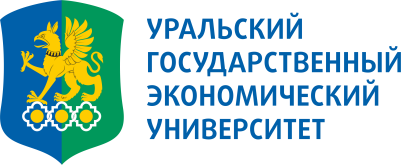 МИНИСТЕРСТВО НАУКИ И ВЫСШЕГО ОБРАЗОВАНИЯ РОССИЙСКОЙ ФЕДЕРАЦИИФедеральное государственное бюджетное образовательное учреждение высшего образования«Уральский государственный экономический университет» (ФГБОУ ВО «УрГЭУ»)ТЕЛЕФОННЫЙ СПРАВОЧНИКЕкатеринбург, 2024К сведению абонентовПочтовый адрес:ФГБОУ ВО «УрГЭУ»: ул. 8 Марта/Народной воли, 62/45, г. Екатеринбург, 620144E-mail: usue@usue.ruУправление по общим вопросам: (343) 283-13-28, 283-11-07Факс: (343) 283-13-25Официальный сайт университета: http://www.usue.ruПолезные ссылки:http://minobrnauki.gov.ru – официальный сайт Министерства науки и высшего образования Российской Федерации.http://www.obrnadzor.gov.ru – сайт Федеральной службы по надзору в сфере образования и науки.  http://www.fasi.gov.ru – сайт Федерального агентства по науке и инновациям РФ. http://vak.ed.gov.ru – сайт Высшей аттестационной комиссии.http://www.midural.ru – сайт Правительства Свердловской области. http://www.ekburg.ru/administration – сайт Администрации г. Екатеринбурга http://www.uran.ru – Российская академия наук, Уральское отделение. http://lib.usue.ru – сайт информационно-библиотечного комплекса УрГЭУ. http://www.rsl.ru – Российская государственная библиотека. http://www.nlr.ru – Российская национальная библиотека.http://book.uraic.ru – Свердловская областная универсальная научная библиотека им. В. Г. Белинского.http://lib2.urfu.ru – Зональная научная библиотека Уральского федерального университета им. Первого Президента России Б.Н. Ельцина.№каби-нетаДолжностьФ.И.О.ТелефонгородскойТелефон внутр.№каби-нетаДолжностьФ.И.О.Электронный адресЭлектронный адресРЕКТОРАТРЕКТОРАТРЕКТОРАТРЕКТОРАТРЕКТОРАТРЕКТОРАТРЕКТОРАТ255255РекторСилинЯков Петрович 283-11-11                                3-00odo@usue.ru 283-11-11                                3-00odo@usue.ru 283-11-11                                3-00odo@usue.ru255255 Приемная ректора Валтышева  Елена Юрьевна  283-11-11                                3-00 secretar@usue.ruvaltysheva_eyu@usue.ru  283-11-11                                3-00 secretar@usue.ruvaltysheva_eyu@usue.ru  283-11-11                                3-00 secretar@usue.ruvaltysheva_eyu@usue.ru 364364Советник ректораВоронинСергей Николаевич 283-12-36                                4-36voronin@usue.ru 283-12-36                                4-36voronin@usue.ru 283-12-36                                4-36voronin@usue.ru252252Учёный секретарьПомощник ректораНадеина Елена Анатольевна  283-12-88                                4-88nadeina@usue.ru 283-12-88                                4-88nadeina@usue.ru 283-12-88                                4-88nadeina@usue.ru252252 Ведущий специалист Чучкалова  Ирина Юрьевна  283-11-19                                3-19sovet@usue.ru 283-11-19                                3-19sovet@usue.ru 283-11-19                                3-19sovet@usue.ru368368Проректорпо социальной работе и молодёжной политикеКрасновРоман Валерьевич 283-11-69                                3-69krasnovrv@usue.ru 283-11-69                                3-69krasnovrv@usue.ru 283-11-69                                3-69krasnovrv@usue.ru368368СпециалистБрево 
Елена Сергеевна 283-11-69                                3-69   brevo_es@usue.ru 283-11-69                                3-69   brevo_es@usue.ru 283-11-69                                3-69   brevo_es@usue.ru368368Специалист— 283-11-44                                3-44     283-11-44                                3-44     283-11-44                                3-44    366  Проректор по учебно-     
  методической работе 
  и качеству образования  Проректор по учебно-     
  методической работе 
  и качеству образования Карх  Дмитрий Андреевич 283-12-52 283-12-52 7-09366  Проректор по учебно-     
  методической работе 
  и качеству образования  Проректор по учебно-     
  методической работе 
  и качеству образования Карх  Дмитрий Андреевичdkarh@usue.rudkarh@usue.rudkarh@usue.ru366Ведущий специалистВедущий специалистАббазоваВенера Нагимовна 283-11-75   3-75   3-75366Ведущий специалистВедущий специалистАббазоваВенера Нагимовнаucheba@usue.ruabbazova@usue.ruucheba@usue.ruabbazova@usue.ruucheba@usue.ruabbazova@usue.ru369Проректорпо управлениюимущественнымкомплексомПроректорпо управлениюимущественнымкомплексомСедельниковСергейАлександрович                                                 4-57 283-11-50                               3-50sedelnikov_sa@usue.ru                                                 4-57 283-11-50                               3-50sedelnikov_sa@usue.ru                                                 4-57 283-11-50                               3-50sedelnikov_sa@usue.ru369СпециалистСпециалистГуницева Ольга Борисовна 283-11-50                               3-50guniceva_ob@usue.ru 283-11-50                               3-50guniceva_ob@usue.ru 283-11-50                               3-50guniceva_ob@usue.ru370Проректор  по научной работеПроректор  по научной работеКовалевВиктор Евгеньевич 283-12-49 283-12-497-03370Проректор  по научной работеПроректор  по научной работеКовалевВиктор Евгеньевичkovalev@usue.rukovalev@usue.rukovalev@usue.ru370Ведущий специалистВедущий специалистЕлисееваАлександра Александровна 283-10-48    2-48    2-48370Ведущий специалистВедущий специалистЕлисееваАлександра Александровнаeliseeva_aa@usue.rueliseeva_aa@usue.rueliseeva_aa@usue.ru363Проректор по доп-му образованию и проф-ориентационной работе Проректор по доп-му образованию и проф-ориентационной работе Князева Елена Геннадьевна 283-12-91                                4-91 knyazeva_eg@usue.ru 283-12-91                                4-91 knyazeva_eg@usue.ru 283-12-91                                4-91 knyazeva_eg@usue.ru363  Ведущий специалист  Ведущий специалист  Мархель   Лариса Сергеевна 283-12-98                               4-98markhel_ls@usue.ru 283-12-98                               4-98markhel_ls@usue.ru 283-12-98                               4-98markhel_ls@usue.ru362Главный советникпри ректоратеГлавный советникпри ректорате  АнимицаЕвгений Георгиевич 283-12-48    7-02       7-02   362Главный советникпри ректоратеГлавный советникпри ректорате  АнимицаЕвгений Георгиевичanimieg@usue.ruanimieg@usue.ruanimieg@usue.ru362Ведущий специалистВедущий специалистЦепиловаТатьяна Рашитовна 283-10-202-202-20362Ведущий специалистВедущий специалистЦепиловаТатьяна Рашитовнаcepilova_tr@usue.rucepilova_tr@usue.rucepilova_tr@usue.ruИНСТИТУТ ЭКОНОМИКИ И ФИНАНСОВИНСТИТУТ ЭКОНОМИКИ И ФИНАНСОВИНСТИТУТ ЭКОНОМИКИ И ФИНАНСОВИНСТИТУТ ЭКОНОМИКИ И ФИНАНСОВИНСТИТУТ ЭКОНОМИКИ И ФИНАНСОВ654ДиректорДворядкина Елена Борисовна 283-11-16 283-13-26  3-16654ДиректорДворядкина Елена Борисовнаdvoryadkina@usue.rudvoryadkina@usue.ru661Заместитель директораДжалилов Эльвин Вахидович 283-13-62  5-46661Заместитель директораДжалилов Эльвин Вахидовичe.djalilov@usue.rue.djalilov@usue.ru661  Заместитель директора по
  воспитательной работе и 
  молодёжной политикеСпичкин Максим Юрьевич 283-13-61                               5-47spihkin_myu@usue.ru 283-13-61                               5-47spihkin_myu@usue.ru654Ведущий специалистЗахароваЕлена Викторовна 283-11-52  3-52654Ведущий специалистЗахароваЕлена Викторовнаzaharovaev@usue.ruief@usue.ruzaharovaev@usue.ruief@usue.ru654  Ведущий специалистЛенишева Яна Игоревна 283-12-68  4-68654  Ведущий специалистЛенишева Яна Игоревнаgaydel@usue.ruief@usue.rugaydel@usue.ruief@usue.ru654  Ведущий специалистКовалёваМария Андреевна 283-11-52  3-52654  Ведущий специалистКовалёваМария Андреевнаkovaleva@usue.ruief@usue.rukovaleva@usue.ruief@usue.ru   654  Ведущий специалистГлазырина Оксана Игоревна 283-11-52                               3-52glazirina_oi@usue.ruief@usue.ru 283-11-52                               3-52glazirina_oi@usue.ruief@usue.ru654  Ведущий специалист  Немеренко 
  Мария Игоревна283-12-62                               4-62 
            makarovami@usue.ru 
                    ief@usue.ru283-12-62                               4-62 
            makarovami@usue.ru 
                    ief@usue.ru654  СпециалистИванова 
  Кристина Валерьевна283-12-52                               3-52 
            k.v.ivanova1@usue.ru
                  283-12-52                               3-52 
            k.v.ivanova1@usue.ru
                  КАФЕДРЫКАФЕДРЫКАФЕДРЫКАФЕДРЫ454Кафедра деловогоиностранного языказаведующий кафедройМакароваЕлена Николаевна  283-10-18                               2-18us-delinyaz@usue.rumakaren@usue.ru454Кафедра деловогоиностранного языказаведующий кафедройМакароваЕлена Николаевна  283-10-18                               2-18us-delinyaz@usue.rumakaren@usue.ru454Кафедра деловогоиностранного языказаведующий кафедройМакароваЕлена Николаевна  283-10-18                               2-18us-delinyaz@usue.rumakaren@usue.ru651а,655 Кафедра региональной, муниципальной экономики и управления заведующий кафедрой Антипин  Иван Александрович  283-11-55                               3-55  283-10-76                               2-76rime@usue.ru651а,655 Кафедра региональной, муниципальной экономики и управления заведующий кафедрой Антипин  Иван Александрович  283-11-55                               3-55  283-10-76                               2-76rime@usue.ru651а,655 Кафедра региональной, муниципальной экономики и управления заведующий кафедрой Антипин  Иван Александрович  283-11-55                               3-55  283-10-76                               2-76rime@usue.ru657,657аКафедра экономикипредприятийзаведующая кафедрой Головина Алла Николаевна  283-11-21                               3-21  283-11-84                               3-84kafpp@usue.ru 
golovinaan@usue.ru657,657аКафедра экономикипредприятийзаведующая кафедрой Головина Алла Николаевна  283-11-21                               3-21  283-11-84                               3-84kafpp@usue.ru 
golovinaan@usue.ru657,657аКафедра экономикипредприятийзаведующая кафедрой Головина Алла Николаевна  283-11-21                               3-21  283-11-84                               3-84kafpp@usue.ru 
golovinaan@usue.ru657,657аКафедра экономикипредприятийзаведующая кафедрой Головина Алла Николаевна  283-11-21                               3-21  283-11-84                               3-84kafpp@usue.ru 
golovinaan@usue.ru767Кафедра экономикисоциальной сферызаведующий кафедройБорзунов Игорь Викторович   283-10-67                               2-67  210-99-24ess@usue.ru767Кафедра экономикисоциальной сферызаведующий кафедройБорзунов Игорь Викторович   283-10-67                               2-67  210-99-24ess@usue.ru767Кафедра экономикисоциальной сферызаведующий кафедройБорзунов Игорь Викторович   283-10-67                               2-67  210-99-24ess@usue.ru458Кафедра мировой экономики и внешнеэкономической деятельности заведующий кафедрой Фальченко  Оксана Дмитриевна  283-11-36                               3-36kft@usue.ru566568 Кафедра корпоративной
 экономики и управления 
 бизнесом заведующий кафедрой Ткаченко  Ирина Николаевна  283-10-78                               2-78  2831052                                  2-52tkachenko@usue.rukcg@usue.ru562 557 Кафедра финансов,    денежного обращения и  кредитазаведующий кафедройЮзвовичЛариса Ивановна 283-10-15                                 2-15 283-10-47                                 2-47fdok@usue.ru557 Учёный секретарь кафедры    финансов, денежного   обращения и кредитаВолкова Марина Дмитриевна 283-10-47                                 2-47m.d.volkova1@usue.ru559а570 Кафедра бухгалтерского учета и аудитазаведующий кафедройШарапова Наталья Владимировна283-11-72                                3-72  283-10-10                                2-10n.v.sharapova@usue.ru568 Кафедра экономической 
 теории и прикладной  
 социологии и.о. заведующего кафедрой 
 Рахмеева Ирина Игоревна283-10-52                                2-52sip@usue.ruИНСТИТУТ ГОСУДАРСТВЕННОГО, МУНИЦИПАЛЬНОГО УПРАВЛЕНИЯ И ПРАВАИНСТИТУТ ГОСУДАРСТВЕННОГО, МУНИЦИПАЛЬНОГО УПРАВЛЕНИЯ И ПРАВАИНСТИТУТ ГОСУДАРСТВЕННОГО, МУНИЦИПАЛЬНОГО УПРАВЛЕНИЯ И ПРАВАИНСТИТУТ ГОСУДАРСТВЕННОГО, МУНИЦИПАЛЬНОГО УПРАВЛЕНИЯ И ПРАВАИНСТИТУТ ГОСУДАРСТВЕННОГО, МУНИЦИПАЛЬНОГО УПРАВЛЕНИЯ И ПРАВА560Директор  Курдюмов   Александр Васильевич  283-12-50                              7-04gmup@usue.ru, kurdyumov@usue.ru  283-12-50                              7-04gmup@usue.ru, kurdyumov@usue.ru560Заместитель директораГромоваНаталья Сергеевна  283-11-31                               3-31gmup@usue.run.s.gromova@usue.ru  283-11-31                               3-31gmup@usue.run.s.gromova@usue.ru560Заместитель директора по воспитательной работе и молодежной политикеЛаптеваАлександра Анатольевна  283-11-31                               3-31gmup@usue.ru    283-11-31                               3-31gmup@usue.ru  558Ведущий специалистДаровскихОльга Юрьевна  283-12-09                              4-09    283-10-60                              2-60gmup@usue.ru  283-12-09                              4-09    283-10-60                              2-60gmup@usue.ru558Ведущий специалистЗимина Ксения Андреевна  283-12-09                              4-09  283-10-60                              2-60 zimina_ka@usue.ru   283-12-09                              4-09  283-10-60                              2-60 zimina_ka@usue.ru 558Ведущий специалист   БойкаЕлена Борисовна  283-12-09  283-10-09 2-604-09558Ведущий специалист   БойкаЕлена Борисовнаgmup@usue.rugmup@usue.ru558Ведущий специалистВоложанина Ольга Алексеевна  283-12-09  283-10-604-092-60558Ведущий специалистВоложанина Ольга Алексеевнаgmup@usue.rugmup@usue.ruКАФЕДРЫКАФЕДРЫКАФЕДРЫКАФЕДРЫКАФЕДРЫ662 Кафедра публичного права   Бахтеева   Елена Ивановна  283-10-40                                2-40publiclaw@usue.ru 283-10-40                                2-40publiclaw@usue.ru663Кафедра предпринима-тельского праваи.о. заведующего кафедройГоловизнин Алексей Васильевич 283-12-73    4-73663Кафедра предпринима-тельского праваи.о. заведующего кафедройГоловизнин Алексей Васильевичbusinesslaw11@usue.rubusinesslaw11@usue.ru670Кафедра гражданскогоправаМансуровГафур Закирович 283-10-26                               2-26 283-10-26                               2-26670Кафедра гражданскогоправаМансуровГафур Закировичcivilrecht@usue.rucivilrecht@usue.ru766Кафедра конкурентногоправа и антимонопольного регулированияКурдюмов Александр Васильевич 283-10-17                               2-17 283-10-17                               2-17766Кафедра конкурентногоправа и антимонопольного регулированияКурдюмов Александр Васильевичantitrust@usue.ruantitrust@usue.ru750Кафедра конституционного и международного права  Савоськин   Александр Владимирович 283-10-92                               2-92kafedrakimp@yandex.rusavoskinav@yandex.ru​ 283-10-92                               2-92kafedrakimp@yandex.rusavoskinav@yandex.ru​323Кафедрагосударственного имуниципальногоуправления  заведующий кафедрой  Ноженко  Дмитрий Юрьевич 283-10-36                               2-36gmu@usue.ru 283-10-36                               2-36gmu@usue.ru472455Кафедра экономики трудаи управления персоналом  Долженко   Светлана Борисовна 283-11-57                               3-57 283-12-63                               4-63 283-12-90                               4-90cafetr@usue.ruginsb@usue.ru 283-11-57                               3-57 283-12-63                               4-63 283-12-90                               4-90cafetr@usue.ruginsb@usue.ruРЕГИОНАЛЬНЫЙ ЦЕНТР ФИНАНСОВОЙ ГРАМОТНОСТИРЕГИОНАЛЬНЫЙ ЦЕНТР ФИНАНСОВОЙ ГРАМОТНОСТИРЕГИОНАЛЬНЫЙ ЦЕНТР ФИНАНСОВОЙ ГРАМОТНОСТИРЕГИОНАЛЬНЫЙ ЦЕНТР ФИНАНСОВОЙ ГРАМОТНОСТИ158Директор Регионального центра финансовой грамотностиОболенская Алена Германовна283-10-88RCFG_SO@mail.ru obolenskaya_ag@usue.ru​НАУЧНО-ОБРАЗОВАТЕЛЬНЫЙ ЦЕНТР ИНФОРМАЦИОННЫХ ТЕХНОЛОГИЙИнститута менеджмента и информационных технологийНАУЧНО-ОБРАЗОВАТЕЛЬНЫЙ ЦЕНТР ИНФОРМАЦИОННЫХ ТЕХНОЛОГИЙИнститута менеджмента и информационных технологийНАУЧНО-ОБРАЗОВАТЕЛЬНЫЙ ЦЕНТР ИНФОРМАЦИОННЫХ ТЕХНОЛОГИЙИнститута менеджмента и информационных технологийНАУЧНО-ОБРАЗОВАТЕЛЬНЫЙ ЦЕНТР ИНФОРМАЦИОННЫХ ТЕХНОЛОГИЙИнститута менеджмента и информационных технологий151  Директор  Нуруллина   Татьяна Леонидовна  283-12-54                               4-54  283-12-83                               4-83  arena@usue.ru151  Специалист  Шелепова   Екатерина Александровна  283-12-12                               4-12  283-13-38                               4-83shelepova_ea@usue.ru151  Инспектор  Сутормина 
  Дарья Сергеевна  283-13-38                               4-83  283-12-12                               4-12 d.s.sutormina@usue.ru ИНСТИТУТ ЦИФРОВЫХ ТЕХНОЛОГИЙ УПРАВЛЕНИЯ И ИНФОРМАЦИОННОЙ БЕЗОПАСНОСТИИНСТИТУТ ЦИФРОВЫХ ТЕХНОЛОГИЙ УПРАВЛЕНИЯ И ИНФОРМАЦИОННОЙ БЕЗОПАСНОСТИИНСТИТУТ ЦИФРОВЫХ ТЕХНОЛОГИЙ УПРАВЛЕНИЯ И ИНФОРМАЦИОННОЙ БЕЗОПАСНОСТИИНСТИТУТ ЦИФРОВЫХ ТЕХНОЛОГИЙ УПРАВЛЕНИЯ И ИНФОРМАЦИОННОЙ БЕЗОПАСНОСТИИНСТИТУТ ЦИФРОВЫХ ТЕХНОЛОГИЙ УПРАВЛЕНИЯ И ИНФОРМАЦИОННОЙ БЕЗОПАСНОСТИ466ДиректорКоковихин Александр Юрьевич 283-12-04                                4-04kau@usue.ru 283-12-04                                4-04kau@usue.ru464Заместитель директораЗубковаЕкатерина Владимировна283-10-98                                2-98zubkovaev@usue.rudmi@usue.ru283-10-98                                2-98zubkovaev@usue.rudmi@usue.ru464Заместитель директора по воспитательной работе и молодежной политикеИванов Егор Андреевич  283-10-14                                2-14e.a.ivanov1@usue.ru 283-10-14                                2-14e.a.ivanov1@usue.ru464 Ведущий специалистАбрамова АнастасияВладимировна 283-10-98       2-98464 Ведущий специалистАбрамова АнастасияВладимировнаabramova@usue.rudmi@usue.ruabramova@usue.rudmi@usue.ru464Ведущий специалистПолухинаЕлена Сергеевна 283-10-98     2-98    464Ведущий специалистПолухинаЕлена Сергеевна e.s.poluhina@usue.rudmi@usue.ru e.s.poluhina@usue.rudmi@usue.ru464Ведущий специалистРубисГульнара Камильевна 283-11-223-22                      464Ведущий специалистРубисГульнара Камильевнаrubisgk@usue.rudmi@usue.rurubisgk@usue.rudmi@usue.ru464Ведущий специалистШаркуноваБэлла Джоновна 283-11-22        3-22464Ведущий специалистШаркуноваБэлла Джоновнаsharkbd@usue.rudmi@usue.rusharkbd@usue.rudmi@usue.ru464СпециалистЧерепанова Ольга Петровна 283-10-14                                2-14cherepanova_op@usue.rudmi@usue.ru 283-10-14                                2-14cherepanova_op@usue.rudmi@usue.ruКАФЕДРЫКАФЕДРЫКАФЕДРЫКАФЕДРЫКАФЕДРЫКАФЕДРЫКАФЕДРЫКАФЕДРЫ450462Кафедра бизнес-информатикиНазаровДмитрий Михайлович 283-10-56                                2-56dmn@usue.rukafedra-bi@usue.ru668668а Кафедра    информационных технологий и статистикиИ.о. заведующего кафедрой Панов Михаил Александрович  283-10-61                                 2-61 283-10-39                                 2-39sei@usue.ru668668а Кафедра    информационных технологий и статистикиИ.о. заведующего кафедрой Панов Михаил Александрович  283-10-61                                 2-61 283-10-39                                 2-39sei@usue.ru668668а Кафедра    информационных технологий и статистикиИ.о. заведующего кафедрой Панов Михаил Александрович  283-10-61                                 2-61 283-10-39                                 2-39sei@usue.ru476Кафедра шахматного искусства и компьютерной математики  зам. заведующего кафедрой       Стариков   Евгений Николаевич 283-10-37                                 2-37starikov_en@usue.rumoais@usue.ruауд. вСОККафедра физическоговоспитания и спортаи.о. заведующего кафедройКочерьянМаксим Артурович 283-10-55                                 2-55kma@usue.ru107Кафедра креативного управления и гуманитарных наукЗаведующий кафедрой Банных Станислав Германович 283-10-12                                 2-12kip@usue.rus.g.bannyh@usue.ru450Кафедра информационной безопасностизаведующий кафедройНазаров Дмитрий Михайлович  283-10-56dmn@usue.ruИНСТИТУТ МЕНЕДЖМЕНТА, ПРЕДПРИНИМАТЕЛЬСТВА И ИНЖИНИРИНГАИНСТИТУТ МЕНЕДЖМЕНТА, ПРЕДПРИНИМАТЕЛЬСТВА И ИНЖИНИРИНГАИНСТИТУТ МЕНЕДЖМЕНТА, ПРЕДПРИНИМАТЕЛЬСТВА И ИНЖИНИРИНГАИНСТИТУТ МЕНЕДЖМЕНТА, ПРЕДПРИНИМАТЕЛЬСТВА И ИНЖИНИРИНГАИНСТИТУТ МЕНЕДЖМЕНТА, ПРЕДПРИНИМАТЕЛЬСТВА И ИНЖИНИРИНГАИНСТИТУТ МЕНЕДЖМЕНТА, ПРЕДПРИНИМАТЕЛЬСТВА И ИНЖИНИРИНГА301ДиректорСоловьеваВера Петровна 283-11-59 283-11-595-33301ДиректорСоловьеваВера Петровнаsvp@usue.rusvp@usue.rusvp@usue.ru301Заместитель директораПанкратьеваНаталья Анатольевна 283-13-60 283-13-605-35301Заместитель директораПанкратьеваНаталья Анатольевнаpankratieva@usue.rumpi@usue.ru pankratieva@usue.rumpi@usue.ru pankratieva@usue.rumpi@usue.ru 301  Заместитель по 
  воспитательной работе и 
  молодежной политикеМысаков Денис Сергеевич 283-11-59                                5-44 Mysakov_ds@usue.ru 283-11-59                                5-44 Mysakov_ds@usue.ru 283-11-59                                5-44 Mysakov_ds@usue.ru301Ведущий специалист ПешковаТатьяна Андреевна 283-13-59 283-13-595-24301Ведущий специалист ПешковаТатьяна Андреевнаpeshkta@usue.rumpi@usue.ru peshkta@usue.rumpi@usue.ru peshkta@usue.rumpi@usue.ru 301Ведущий специалистПерелыгинаЮлия Игоревна 283-11-26 283-11-265-27301Ведущий специалистПерелыгинаЮлия Игоревнаsomova_yi@usue.rumpi@usue.ru somova_yi@usue.rumpi@usue.ru somova_yi@usue.rumpi@usue.ru 301  СпециалистСлободян Ирина Игоревна 283-11-263-263-26301  СпециалистСлободян Ирина Игоревнаslobodian_ii@usue.rumpi@usue.ruslobodian_ii@usue.rumpi@usue.ruslobodian_ii@usue.rumpi@usue.ru301СпециалистБрагина Мария Валерьевна 283-11-593-593-59301СпециалистБрагина Мария Валерьевнаbragina_mv@usue.rumpi@usue.rubragina_mv@usue.rumpi@usue.rubragina_mv@usue.rumpi@usue.ru301  Ведущий специалистЦыбизова Ксения Юрьевна 283-11-26                               5-26ksn@usue.rumpi@usue.ru 283-11-26                               5-26ksn@usue.rumpi@usue.ru 283-11-26                               5-26ksn@usue.rumpi@usue.ruКАФЕДРЫКАФЕДРЫКАФЕДРЫКАФЕДРЫКАФЕДРЫ330328  Кафедра маркетинга имеждународногоменеджмента Капустина Лариса Михайловна 283-11-88                           283-10-46                              3-88    2-46     330328  Кафедра маркетинга имеждународногоменеджмента Капустина Лариса Михайловнаlakapustina@usue.rummm@usue.rulakapustina@usue.rummm@usue.ru468Кафедра менеджмента и предпринимательства Плахин  Андрей Евгеньевич 283-10-53                                 2-53                                                 4-51 283-10-53                                 2-53                                                 4-51468Кафедра менеджмента и предпринимательства Плахин  Андрей Евгеньевичapla@usue.rument@usue.ruapla@usue.rument@usue.ru325Кафедра логистики и коммерциии.о. заведующего кафедрой логистики и коммерцииКондратенко Илья Сергеевич 283-10-75      2-75  325Кафедра логистики и коммерциии.о. заведующего кафедрой логистики и коммерцииКондратенко Илья Сергеевичus-eyptop@usue.rukondratenkois@usue.ruus-eyptop@usue.rukondratenkois@usue.ru121124Кафедра технологиипитанияЧугуноваОльга Викторовна 283-12-72 283-10-19     4-72     2-19121124Кафедра технологиипитанияЧугуноваОльга Викторовнаtp@usue.rutp@usue.ru324Кафедра управления качеством и экспертизы товаров и услуг ПлискаОльга Владимировна 283-10-82     2-82324Кафедра управления качеством и экспертизы товаров и услуг ПлискаОльга Владимировнаukpt@usue.ruukpt@usue.ru613Кафедра пищевойинженерии Лазарев 
 Владимир Александрович 283-11-383-38613Кафедра пищевойинженерии Лазарев 
 Владимир Александрович 283-10-662-66613Кафедра пищевойинженерии Лазарев 
 Владимир Александрович lazarva@usue.ru lazarva@usue.ru431 АКафедра туристического бизнеса и гостеприимстваРадыгина Евгения Геннадьевна  283-12-01                              4-01  283-10-42                              2-42tbig2013@mail.ru  283-12-01                              4-01  283-10-42                              2-42tbig2013@mail.ru304Кафедра физики и химииСтожко Наталья Юрьевна  283-10-13                              2-13     sny@usue.ru  chemist@usue.ru  283-10-13                              2-13     sny@usue.ru  chemist@usue.ru519Кафедра иностранных языковСтихина Ирина Александровна 283-10-54                               2-54inlingua@usue.ru stihina_ia@usue.ru 283-10-54                               2-54inlingua@usue.ru stihina_ia@usue.ruШкола сервиса и гостеприимстваШкола сервиса и гостеприимстваШкола сервиса и гостеприимстваШкола сервиса и гостеприимстваШкола сервиса и гостеприимства119  ДиректорРайс Александра Александровна 283-12-66                                4-66 +79617788817a.a.rais@usue.ru 283-12-66                                4-66 +79617788817a.a.rais@usue.ruЕдиный лабораторный комплекс (ЕЛК)Единый лабораторный комплекс (ЕЛК)Единый лабораторный комплекс (ЕЛК)Единый лабораторный комплекс (ЕЛК)Единый лабораторный комплекс (ЕЛК)213  Директор Единого  лабораторного комплекса  Кольберг  Наталья Александровна 283-11-51                                3-51kolberg_na@usue.ru 283-11-51                                3-51kolberg_na@usue.ru213  Заместитель Директора  ЕЛК по научной работе  Шацких   Елена Викторовна 283-11-51                                3-51shatskih_ev@usue.ru 283-11-51                                3-51shatskih_ev@usue.ru210  Главный специалист НИЛ 
  ЕЛК  Новопашин   Сергей Николаевич 283-10-74                                2-74novopsn@usue.ru 283-10-74                                2-74novopsn@usue.ru314а  Заведующий лабораторией 
  товароведения и 
  экспертизыАврамчукЛюдмила Валерьевна 283-11-53                                3-53l.v.avramchuk@usue.ru 283-11-53                                3-53l.v.avramchuk@usue.ru304  Заведующий лабораторией   
  физики и химии  Алёшина   Людмила Викторовна 283-10-13                                2-13                           alv@usue.ru 283-10-13                                2-13                           alv@usue.ru123  Заведующий лабораторией  
  биотехнологии  Гулова   Тамара Ивановна 283-11-49                                3-49gulovti@usue.ru 283-11-49                                3-49gulovti@usue.ru125  Заведующий лабораторией 
  технологии питания  Каржавина   Елена Рамиловна 283-11-66                                3-66kargaer@usue.ru 283-11-66                                3-66kargaer@usue.ruИНСТИТУТ СТРАТЕГИЧЕСКОГО ПЛАНИРОВАНИЯ И ФИНАНСОВОГО АНАЛИЗАИНСТИТУТ СТРАТЕГИЧЕСКОГО ПЛАНИРОВАНИЯ И ФИНАНСОВОГО АНАЛИЗАИНСТИТУТ СТРАТЕГИЧЕСКОГО ПЛАНИРОВАНИЯ И ФИНАНСОВОГО АНАЛИЗАИНСТИТУТ СТРАТЕГИЧЕСКОГО ПЛАНИРОВАНИЯ И ФИНАНСОВОГО АНАЛИЗА557а  ДиректорМарамыгинМаксим Сергеевич 283-10-49                          maramygin_ms@usue.ru557а  ДиректорМарамыгинМаксим Сергеевич 283-10-49                          maramygin_ms@usue.ru158​ Ведущий специалистОболенская Алена Германовна 283-10-88 
       obolenskaya_ag@usue.ru​ИНСТИТУТ МАГИСТРАТУРЫИНСТИТУТ МАГИСТРАТУРЫИНСТИТУТ МАГИСТРАТУРЫИНСТИТУТ МАГИСТРАТУРЫ201ДиректорМатвееваАлла Ивановна283-12-02                               4-02matveeva_ai@usue.rumagister@usue.ru        203Заместитель директораФадеева Зоя Олеговна283-12-08                               4-08283-12-44                               4-44Fadeevazo@usue.ru  magister@usue.ru                205Ведущий специалистКривошея 
Анастасия Сергеевна283-12-44                               4-44a.s.krivosheya2@usue.rumagister@usue.ru205Ведущий специалистЗахарова 
Вероника Аркадьевна283-12-08                              4-08zva@usue.rumagister@usue.ru203СпециалистШашкова Екатерина Сергеевна283-12-08                              4-08shashkova_es@usue.ru  magister@usue.ru205Оператор ЭВМВолостнова Ксения Дмитриевна283-12-44                              4-44k.d.volostnova@usue.ru magister@usue.ruИНСТИТУТ НЕПРЕРЫВНОГО И ДИСТАНЦИОННОГО ОБРАЗОВАНИЯИНСТИТУТ НЕПРЕРЫВНОГО И ДИСТАНЦИОННОГО ОБРАЗОВАНИЯИНСТИТУТ НЕПРЕРЫВНОГО И ДИСТАНЦИОННОГО ОБРАЗОВАНИЯИНСТИТУТ НЕПРЕРЫВНОГО И ДИСТАНЦИОННОГО ОБРАЗОВАНИЯИНСТИТУТ НЕПРЕРЫВНОГО И ДИСТАНЦИОННОГО ОБРАЗОВАНИЯ202ДиректорЯлунинаЕкатерина Николаевна283-11-48     3-48202ДиректорЯлунинаЕкатерина Николаевнаyalunina@usue.ruyalunina@usue.ru209Заместитель директораЦибиков Виктор Александрович283-12-14     4-14209Заместитель директораЦибиков Виктор Александрович cibikov_va@usue.ru cibikov_va@usue.ru448Заместитель директораВилачева Мария Николаевна283-11-40     3-40448Заместитель директораВилачева Мария Николаевнаvilachmn@usue.ruvilachmn@usue.ru448Ведущий специалистФедоров Сергей Сергеевич283-10-34     2-34448Ведущий специалистФедоров Сергей Сергеевичfedorov_ss@usue.rufedorov_ss@usue.ru209СпециалистБалецкий Сергей Анатольевич283-12-14                               4-14s.a.baletskiy@usue.ru 283-12-14                               4-14s.a.baletskiy@usue.ru 207Ведущий специалистСеменюк Ксения Сергеевна283-11-12    3-12207Ведущий специалистСеменюк Ксения Сергеевнаsemenyuk_ks@usue.ru semenyuk_ks@usue.ru 209Экономист РяжаповаДарья Фаритовна283-11-17     3-17209Экономист РяжаповаДарья Фаритовна ryazhapova_@usue.ru ryazhapova_@usue.ru207Заведующая хозяйствомСклюеваЛюбовь Семеновна283-12-25     4-25 207Заведующая хозяйствомСклюеваЛюбовь Семеновнаsklueva@usue.rusklueva@usue.ruНепрерывное образование (ускоренный срок)Непрерывное образование (ускоренный срок)Непрерывное образование (ускоренный срок)Непрерывное образование (ускоренный срок)Непрерывное образование (ускоренный срок)206Специалист по учебно-методической работе 1 категорииКандакова Оксана Александровна283-12-41     4-41206Специалист по учебно-методической работе 1 категорииКандакова Оксана Александровнаkandakovaoa@usue.rukandakovaoa@usue.ru206Специалист по учебно-методической работеИльясова Софья Олеговна283-12-42     4-42 206Специалист по учебно-методической работеИльясова Софья Олеговнаs.o.ilyasova@usue.rus.o.ilyasova@usue.ru206Специалист по учебно-методической работе 1 категорииСудаковаМария Павловна283-12-29     4-29206Специалист по учебно-методической работе 1 категорииСудаковаМария Павловнаsmp@usue.rusmp@usue.ru206Специалист по учебно-методической работеДанькив Анастасия Александровна283-12-40     4-40206Специалист по учебно-методической работеДанькив Анастасия Александровнаa.a.danKIV@usue.ru  a.a.danKIV@usue.ru  206Специалист по учебно-методической работеШубина Ирина Сергеевна283-12-43     4-43206Специалист по учебно-методической работеШубина Ирина Сергеевнаi.s.shubina@usue.rui.s.shubina@usue.ruОчно-заочное и заочное образование (полный срок)Очно-заочное и заочное образование (полный срок)Очно-заочное и заочное образование (полный срок)Очно-заочное и заочное образование (полный срок)Очно-заочное и заочное образование (полный срок)207Специалист по учебно-методической работе Петренко
 Алиса Александровна283-11-00     2-00207Специалист по учебно-методической работе Петренко
 Алиса Александровна petrenko@usue.ru petrenko@usue.ru207Старший инспектор Краснослободцева  Юлия Евгеньевна283-10-27     2-27207Старший инспектор Краснослободцева  Юлия Евгеньевна krasnoslobodceva_yue@usue.ru krasnoslobodceva_yue@usue.ruДистанционное образованиеДистанционное образованиеДистанционное образованиеДистанционное образованиеДистанционное образование448Специалист по учебно-методической работеКалташева Екатерина Викторовна283-12-27     4-27448Специалист по учебно-методической работеКалташева Екатерина Викторовнаkaltasheva_ev@usue.rukaltasheva_ev@usue.ru448Специалист по учебно-методической работе 1 категорииПетроваДарья Николаевна283-12-28     4-28448Специалист по учебно-методической работе 1 категорииПетроваДарья Николаевнаpetrova_dn@usue.rupetrova_dn@usue.ru514Специалист по учебно-методической работе 1 категорииПарамоноваНадежда Петровна283-12-23    4-23514Специалист по учебно-методической работе 1 категорииПарамоноваНадежда Петровнаpoy@usue.rupoy@usue.ru448Специалист по учебно-методической работе 
1 категорииПотаповаЕлена Борисовна283-12-57        4-22448Специалист по учебно-методической работе 
1 категорииПотаповаЕлена Борисовнаpeb@usue.rupeb@usue.ru448Специалист по учебно-методической работеГалинаЕлена Заудатовна283-11-76                               3-76galina_@usue.ru283-11-76                               3-76galina_@usue.ru514Специалист по учебно-методической работеСвиридова
Елизавета Александровна283-12-07	                      4-07e.a.sviridova@usue.ru283-12-07	                      4-07e.a.sviridova@usue.ru514Специалист по учебно-методической работеСоболева Ольга Владимировна283-12-59                               4-59soboleva_@usue.ru283-12-59                               4-59soboleva_@usue.ruОтдел документооборотаОтдел документооборотаОтдел документооборотаОтдел документооборотаОтдел документооборота206Начальник отделаДубровскихАнна Витальевна283-11-91                                3-91annad@usue.ru283-11-91                                3-91annad@usue.ru206Старший инспекторДергачеваИрина Юрьевна283-11-91     3-91206Старший инспекторДергачеваИрина Юрьевна206И.о. Начальник отделаДемченко
Наталья Васильевна283-11-91     3-91206И.о. Начальник отделаДемченко
Наталья Васильевнаdemchenko_nv@usue.rudemchenko_nv@usue.ru 514Старший инспекторКалинина 
Зульфира Муратовна283-12-21     4-21 514Старший инспекторКалинина 
Зульфира Муратовна kalinina_zm@usue.ru kalinina_zm@usue.ru 514Старший инспекторГлушкова Анна Николаевна283-12-21     4-21 514Старший инспекторГлушкова Анна Николаевнаglushkova_@usue.ruglushkova_@usue.ru630Старший инспекторСоколоваЕкатерина Алексеевна283-12-26    4-26630Старший инспекторСоколоваЕкатерина Алексеевнаsea@usue.rusea@usue.ru448Старший инспекторКаленикин Виктор Николаевич283-12-92                                4-92 kalenikin_vn@usue.ru283-12-92                                4-92 kalenikin_vn@usue.ruОтдел информационных технологийОтдел информационных технологийОтдел информационных технологийОтдел информационных технологийОтдел информационных технологий630Начальник отделаШутовскийВячеслав Владимирович283-12-24
283-12-30     4-24     4-30630Начальник отделаШутовскийВячеслав Владимировичslava@usue.ruslava@usue.ru209ПрограммистКопаневАлександр Александрович283-12-14     4-14209ПрограммистКопаневАлександр АлександровичЦЕНТР ПАРАЛЛЕЛЬНОГО И ДОПОЛНИТЕЛЬНОГО ПРОФЕССИОНАЛЬНОГО ОБРАЗОВАНИЯ СТУДЕНТОВЦЕНТР ПАРАЛЛЕЛЬНОГО И ДОПОЛНИТЕЛЬНОГО ПРОФЕССИОНАЛЬНОГО ОБРАЗОВАНИЯ СТУДЕНТОВЦЕНТР ПАРАЛЛЕЛЬНОГО И ДОПОЛНИТЕЛЬНОГО ПРОФЕССИОНАЛЬНОГО ОБРАЗОВАНИЯ СТУДЕНТОВЦЕНТР ПАРАЛЛЕЛЬНОГО И ДОПОЛНИТЕЛЬНОГО ПРОФЕССИОНАЛЬНОГО ОБРАЗОВАНИЯ СТУДЕНТОВЦЕНТР ПАРАЛЛЕЛЬНОГО И ДОПОЛНИТЕЛЬНОГО ПРОФЕССИОНАЛЬНОГО ОБРАЗОВАНИЯ СТУДЕНТОВ319ДиректорШароваЕкатерина Николаевна 283-11-73 5-45319ДиректорШароваЕкатерина Николаевна cpdo@usue.rusharoen@usue.rucpdo@usue.rusharoen@usue.ru319Заместитель директораБутковаМария Юрьевна283-11-73 3-73319Заместитель директораБутковаМария Юрьевнаmodenovam@usue.rumodenovam@usue.ru319  И.о. заместителя директора  Сарсадских  Анастасия Вадимовна  283-11-73                               5-52  283-11-73                               5-52  И.о. заместителя директора  Сарсадских  Анастасия Вадимовнаnastasiyas@inbox.runastasiyas@inbox.ru319  Инспектор Шульпина  Мария Ивановна  283-11-73                               5-51  283-11-73                               5-51319  Инспектор Шульпина  Мария Ивановнаmis_444@mail.rumis_444@mail.ru319  Инспектор Щелконогова   283-11-73                               5-53  283-11-73                               5-53 Ольга Алексеевнаschelkonogova90@mail.ru​schelkonogova90@mail.ru​ИНСТИТУТ ДОПОЛНИТЕЛЬНОГО ОБРАЗОВАНИЯИНСТИТУТ ДОПОЛНИТЕЛЬНОГО ОБРАЗОВАНИЯИНСТИТУТ ДОПОЛНИТЕЛЬНОГО ОБРАЗОВАНИЯИНСТИТУТ ДОПОЛНИТЕЛЬНОГО ОБРАЗОВАНИЯкаб. 3558 Марта, 62;каб. 100Щорса, 36ДиректорЗакирова Элина Рафиковна 283-12-39                               4-398-912-261-16-40                       zakirer@usue.ruerzakirova@inbox.ruido@usue.ruкаб. 3558 Марта, 62; каб. 106 Щорса, 36 Заместитель директора Сапожникова Евгения Владимировна283-13-53 283-12-39                              5 -18sap_ev@usue.ruido@usue.ruкаб. 3558 Марта, 62;каб. 106Щорса, 36 Ведущий специалист Клещенко Ирина     Александровна283-13-53283-12-39                              5 -18klia@usue.ruido@usue.ruкаб. 3558 Марта, 62;каб. 100Щорса, 36 Специалист по учебно-
 методической работеЧеснокова Валерия Дмитриевна283-13-52                               4-39283-12-39                                                   chesnokova_vd@usue.ruido@usue.ruкаб. 3558 Марта, 62;каб.100, 106Щорса, 36 СпециалистКлестов Александр Олегович283-13-52283-12-39                               5 -17klestov_a.o@usue.ruido@usue.ruкаб. 3558 Марта, 62; каб. 106 Щорса, 36 СпециалистЮровских Надежда Дмитриевна    283-13-52                               5-17283-12-39                          ​yurovskih_nd@usue.ruido@usue.ruкаб. 3558 Марта, 62; каб. 106 Щорса, 36 Оператор ЭВМСеменова Марина Игоревна283-13-53 283-12-39                              5 -18 ido@usue.ruкаб. 355,
8 Марта, 62; каб. 106 Щорса, 36 Оператор ЭВМЧеркашина Екатерина Сергеевна 283-13-53                                5-18  283-12-39
          e.s.cherkashina1@usue.ru
                    ido@usue.ruВЫСШАЯ ШКОЛА КОРПОРАТИВНОГО ОБРАЗОВАНИЯВЫСШАЯ ШКОЛА КОРПОРАТИВНОГО ОБРАЗОВАНИЯВЫСШАЯ ШКОЛА КОРПОРАТИВНОГО ОБРАЗОВАНИЯВЫСШАЯ ШКОЛА КОРПОРАТИВНОГО ОБРАЗОВАНИЯ256 Директор Головина Алла Николаевна  283-11-39                               3-39  283-12-89                               4-89vshko@usue.ru256 Директор Головина Алла Николаевна  283-11-39                               3-39  283-12-89                               4-89vshko@usue.ruНАУЧНО-ИННОВАЦИОННЫЙ ЦЕНТР СЕНСОРНЫХ ТЕХНОЛОГИЙНАУЧНО-ИННОВАЦИОННЫЙ ЦЕНТР СЕНСОРНЫХ ТЕХНОЛОГИЙНАУЧНО-ИННОВАЦИОННЫЙ ЦЕНТР СЕНСОРНЫХ ТЕХНОЛОГИЙНАУЧНО-ИННОВАЦИОННЫЙ ЦЕНТР СЕНСОРНЫХ ТЕХНОЛОГИЙ424И. о. директораТарасовАлексей Валерьевич283-11-65                               3-65Tarasovav@usue.ru426Лаборатория—283-10-69                               2-69КОЛЛЕДЖКОЛЛЕДЖКОЛЛЕДЖКОЛЛЕДЖ513ДиректорЧечулинАлексей Эдуардович283-12-79                               5-40283-13-01	u_cae@usue.ruurgeu@yandex.ru513Заместитель директораСутуринаМарина Михайловна283-12-79                               5-39283-13-01           suturmm@usue.ru            urgeu@yandex.ru513Заместитель директора по учебной работеЧегановаЛариса Николаевна283-12-79                               5-41283-13-01chegaln@usue.ruurgeu@yandex.ru515  Заместитель директора по      воспитательной работе и   молодежной политике  Кремлёв  Александр Викторович 283-12-79                               5-48kremlev_av@usue.ruurgeu@yandex.ru  421аСтарший методистГалиахметова 
Елена Геннадьевна  283-12-31	 4-31galiaeg@usue.ru             urgeu@yandex.ru513Специалист по учебно-методической работеМарчук 
Александра Германовна283-13-01	 5-60marchuk_ag@usue.ruurgeu@yandex.ru  421а  Старший методист  Цепилова  Ирина Анатольевна283-12-31	 5-38i.a.tsepilova@usue.ruurgeu@yandex.ru513Старший методист  Сычева  Ольга Викторовна 283-12-79                               5-43            urgeu@yandex.ru515  МетодистПатраковаАнна Анатольевна283-12-79	 5-42urgeu@yandex.ru513  Инспектор  Калиничева   Полина Владимировна 283-13-01                                4-79                                                  5-20urgeu@yandex.ru  421аСпециалист по учебно-методической работеМельниковаМария Сергеевна283-12-31	 5-36urgeu@yandex.ru  421аСпециалист по учебно-методической работеВоронина Екатерина Сергеевна283-12-31	 5-37urgeu@yandex.ruЕВРАЗИЙСКИЙ НАУЧНО-ИССЛЕДОВАТЕЛЬСКИЙ ИНСТИТУТ ЧЕЛОВЕКАЕВРАЗИЙСКИЙ НАУЧНО-ИССЛЕДОВАТЕЛЬСКИЙ ИНСТИТУТ ЧЕЛОВЕКАЕВРАЗИЙСКИЙ НАУЧНО-ИССЛЕДОВАТЕЛЬСКИЙ ИНСТИТУТ ЧЕЛОВЕКАЕВРАЗИЙСКИЙ НАУЧНО-ИССЛЕДОВАТЕЛЬСКИЙ ИНСТИТУТ ЧЕЛОВЕКА  158 Советник при ректорате —283-10-88                               2-88ПРОЕКТНЫЙ ОФИС ЭРАЗМУС+ПРОЕКТНЫЙ ОФИС ЭРАЗМУС+ПРОЕКТНЫЙ ОФИС ЭРАЗМУС+ПРОЕКТНЫЙ ОФИС ЭРАЗМУС+418Координатор проектовВидревич Марина Борисовна283-10-58                               2-58mbv@usue.ru418Администратор проектовФеткуллова Евгения Ильясовна283-10-58                               2-58ОБЩЕУНИВЕРСИТЕТСКИЕ ПОДРАЗДЕЛЕНИЯОБЩЕУНИВЕРСИТЕТСКИЕ ПОДРАЗДЕЛЕНИЯОБЩЕУНИВЕРСИТЕТСКИЕ ПОДРАЗДЕЛЕНИЯОБЩЕУНИВЕРСИТЕТСКИЕ ПОДРАЗДЕЛЕНИЯОБЩЕУНИВЕРСИТЕТСКИЕ ПОДРАЗДЕЛЕНИЯУПРАВЛЕНИЕ ПО ОБЩИМ ВОПРОСАМУПРАВЛЕНИЕ ПО ОБЩИМ ВОПРОСАМУПРАВЛЕНИЕ ПО ОБЩИМ ВОПРОСАМУПРАВЛЕНИЕ ПО ОБЩИМ ВОПРОСАМУПРАВЛЕНИЕ ПО ОБЩИМ ВОПРОСАМ340  Начальник управленияСмирнова Юлия Валентиновна283-11-07283-13-25283-13-283-07340  Начальник управленияСмирнова Юлия Валентиновна smirnova@usue.ruodo@usue.ru usue@usue.ru smirnova@usue.ruodo@usue.ru usue@usue.ruОтдел документационного обеспеченияОтдел документационного обеспеченияОтдел документационного обеспеченияОтдел документационного обеспеченияОтдел документационного обеспечения340  Начальник отделаФазуловаТатьяна Юрьевна 283-11-07 283-13-283-07340  Начальник отделаФазуловаТатьяна Юрьевна 283-11-07 283-13-28340  Начальник отделаФазуловаТатьяна Юрьевнаftu@usue.ruftu@usue.ru340  Старший инспекторКоркина Александра Андреевна 283-11-07 283-13-283-07340  Старший инспекторКоркина Александра Андреевна 283-11-07 283-13-28340  Старший инспекторКоркина Александра Андреевнаtolmacheva_аa@usue.ru tolmacheva_аa@usue.ru 340  ДокументоведКраснопероваОльга Вячеславовна283-11-07283-13-283-07340  ДокументоведКраснопероваОльга Вячеславовна283-11-07283-13-28340  ДокументоведКраснопероваОльга Вячеславовнаkov@usue.rukov@usue.ruАрхив (ул. Новинская, 17)Архив (ул. Новинская, 17)Архив (ул. Новинская, 17)Архив (ул. Новинская, 17)ул. Новин-ская, 17, к. 207 Заведующий архивомМитраковаЕлена Валерьевна 283-13-49                               5-14ул. Новин-ская, 17, к. 207 Заведующий архивомМитраковаЕлена Валерьевнаarchive@usue.rue.v.mitrakova@usue.ruул. Новин-ская, 17, к. 207 АрхивариусВысоковаОльга Михайловна 283-13-49                               5-67ул. Новин-ская, 17, к. 207 АрхивариусВысоковаОльга Михайловнаarchive@usue.ruvysokova_om@usue.ruУПРАВЛЕНИЕ ПО РАБОТЕ С ПЕРСОНАЛОМУПРАВЛЕНИЕ ПО РАБОТЕ С ПЕРСОНАЛОМУПРАВЛЕНИЕ ПО РАБОТЕ С ПЕРСОНАЛОМУПРАВЛЕНИЕ ПО РАБОТЕ С ПЕРСОНАЛОМУПРАВЛЕНИЕ ПО РАБОТЕ С ПЕРСОНАЛОМ358 Начальник  управленияАнтипина Ирина Олеговна283-11-37                                3-37antipina_io@usue.ru283-11-37                                3-37antipina_io@usue.ruОтдел по работе с научно-педагогическими работникамиОтдел по работе с научно-педагогическими работникамиОтдел по работе с научно-педагогическими работникамиОтдел по работе с научно-педагогическими работникамиОтдел по работе с научно-педагогическими работниками358 Начальник отделаСвятскаяЮлия Анатольевна283-11-15   3-15358 Начальник отделаСвятскаяЮлия Анатольевнаsviatskaya_ya@usue.rusviatskaya_ya@usue.ru358 Ведущий специалистСтарцева Татьяна Александровна283-11-15   3-15358 Ведущий специалистСтарцева Татьяна Александровна starceva_ta@usue.ru starceva_ta@usue.ruОтдел по работе с административно-хозяйственным и учебно-вспомогательным персоналомОтдел по работе с административно-хозяйственным и учебно-вспомогательным персоналомОтдел по работе с административно-хозяйственным и учебно-вспомогательным персоналомОтдел по работе с административно-хозяйственным и учебно-вспомогательным персоналомОтдел по работе с административно-хозяйственным и учебно-вспомогательным персоналом358 Начальник отделаБрагинаОльга Борисовна283-11-64                                3-64283-12-60                                4-60bragiob@usue.ru283-11-64                                3-64283-12-60                                4-60bragiob@usue.ru358Ведущий  специалистМинеева Евгения Викторовна283-12-60                                4-60 mineeva_ev@usue.ru283-12-60                                4-60 mineeva_ev@usue.ru358Ведущий  специалист Сажаева  Ольга Борисовна 283-12-60                                 4-60sagaeva_ob@usue.ru 283-12-60                                 4-60sagaeva_ob@usue.ruЦентр карьерыЦентр карьерыЦентр карьерыЦентр карьерыЦентр карьерыЦентр карьерыЦентр карьерыЦентр карьеры    572  ДиректорОвсянниковаЕлена Юрьевна 283-10-23 283-10-23 283-10-232-232-23    572  ДиректорОвсянниковаЕлена Юрьевнаovrkp@usue.ruovrkp@usue.ruovrkp@usue.ruovrkp@usue.ruovrkp@usue.ru572 Ведущий специалистНазаров Александр Вячеславович 283-13-32 283-13-325-325-325-32572 Ведущий специалистНазаров Александр Вячеславович nazarov_av@usue.ruovrkp@usue.ru nazarov_av@usue.ruovrkp@usue.ru nazarov_av@usue.ruovrkp@usue.ru nazarov_av@usue.ruovrkp@usue.ru nazarov_av@usue.ruovrkp@usue.ru572 Ведущий специалистЮрьева Ирина Александровна283-13-32                                5-59yureva_ia@usue.ru,ovrkp@usue.ru283-13-32                                5-59yureva_ia@usue.ru,ovrkp@usue.ru283-13-32                                5-59yureva_ia@usue.ru,ovrkp@usue.ru283-13-32                                5-59yureva_ia@usue.ru,ovrkp@usue.ru283-13-32                                5-59yureva_ia@usue.ru,ovrkp@usue.ru572 Ведущий специалистВолкова Марина Дмитриевна  283-13-32                                5-61m.d.volkova1@usue.ru, ovrkp@usue.ru  283-13-32                                5-61m.d.volkova1@usue.ru, ovrkp@usue.ru  283-13-32                                5-61m.d.volkova1@usue.ru, ovrkp@usue.ru  283-13-32                                5-61m.d.volkova1@usue.ru, ovrkp@usue.ru  283-13-32                                5-61m.d.volkova1@usue.ru, ovrkp@usue.ruСектор по кадровой работе со студентамиСектор по кадровой работе со студентамиСектор по кадровой работе со студентамиСектор по кадровой работе со студентамиСектор по кадровой работе со студентамиСектор по кадровой работе со студентамиСектор по кадровой работе со студентамиСектор по кадровой работе со студентами360 Начальник сектораЛуковникова Татьяна Владимировна 283-10-32 283-10-32 283-10-32 283-10-322-32360 Начальник сектораЛуковникова Татьяна Владимировнаlukovnikova@usue.rulukovnikova@usue.rulukovnikova@usue.rulukovnikova@usue.rulukovnikova@usue.ru360 Ведущий специалистЧемезоваАнна Сергеевна 283-10-32 283-10-32 283-10-32 283-10-322-32360 Ведущий специалистЧемезоваАнна Сергеевнаchemezova_as@usue.ruchemezova_as@usue.ruchemezova_as@usue.ruchemezova_as@usue.ruchemezova_as@usue.ru317 Ведущий специалистВалиуловаНадежда Юрьевна283-12-87                             4-87       valiulova_nyu@usue.ru283-12-87                             4-87       valiulova_nyu@usue.ru283-12-87                             4-87       valiulova_nyu@usue.ru283-12-87                             4-87       valiulova_nyu@usue.ru283-12-87                             4-87       valiulova_nyu@usue.ru317 Ведущий специалистПадерина Юлия Олеговна 283-12-87                                4-87paderina_uo@usue.ru 283-12-87                                4-87paderina_uo@usue.ru 283-12-87                                4-87paderina_uo@usue.ru 283-12-87                                4-87paderina_uo@usue.ru 283-12-87                                4-87paderina_uo@usue.ru317  Ведущий специалист   Мазина  Татьяна Николаевна 283-12-87                                 4-87mazina_tn@usue.ru 283-12-87                                 4-87mazina_tn@usue.ru 283-12-87                                 4-87mazina_tn@usue.ru 283-12-87                                 4-87mazina_tn@usue.ru 283-12-87                                 4-87mazina_tn@usue.ruЮридический отделЮридический отделЮридический отделЮридический отделЮридический отделЮридический отделЮридический отделЮридический отдел225 Начальник отдела БрилльМария Ильинична 283-10-31    2-31    2-31    2-31    2-31225 Начальник отдела БрилльМария Ильиничнаbrill@usue.rubrill@usue.rubrill@usue.rubrill@usue.rubrill@usue.ru225 Ведущий    юрисконсульт ЛисьихЮлия Борисовна 283-11-063-063-063-063-06225 Ведущий    юрисконсульт ЛисьихЮлия Борисовнаjblissikh@usue.rujblissikh@usue.rujblissikh@usue.rujblissikh@usue.rujblissikh@usue.ru225 Ведущий  юрисконсультМальцеваЕлена Анатольевна 283-11-063-063-063-063-06225 Ведущий  юрисконсультМальцеваЕлена Анатольевнаmalceea@usue.rumalceea@usue.rumalceea@usue.rumalceea@usue.rumalceea@usue.ru255 Ведущий    юрисконсультБеляковаОльга Валерьевна 283-11-063-063-063-063-06255 Ведущий    юрисконсультБеляковаОльга Валерьевнаbelakov@usue.rubelakov@usue.rubelakov@usue.rubelakov@usue.rubelakov@usue.ru225 Ведущий    юрисконсультБусылкоЕлена Анатольевна 283-11-063-063-063-063-06225 Ведущий    юрисконсультБусылкоЕлена Анатольевнаbusylko@usue.rubusylko@usue.rubusylko@usue.rubusylko@usue.rubusylko@usue.ru225 Главный специалистМисюра Елена Васильевна 283-11-06                                3-06misyura_ev@usue.ru 283-11-06                                3-06misyura_ev@usue.ru 283-11-06                                3-06misyura_ev@usue.ru 283-11-06                                3-06misyura_ev@usue.ru 283-11-06                                3-06misyura_ev@usue.ruУПРАВЛЕНИЕ БУХГАЛТЕРСКОГО УЧЕТАУПРАВЛЕНИЕ БУХГАЛТЕРСКОГО УЧЕТАУПРАВЛЕНИЕ БУХГАЛТЕРСКОГО УЧЕТАУПРАВЛЕНИЕ БУХГАЛТЕРСКОГО УЧЕТАУПРАВЛЕНИЕ БУХГАЛТЕРСКОГО УЧЕТАУПРАВЛЕНИЕ БУХГАЛТЕРСКОГО УЧЕТА223аГлавный  бухгалтер  БрыляковаНадежда Викторовна 283-11-68                                3-68buh@usue.ru 283-11-68                                3-68buh@usue.ru 283-11-68                                3-68buh@usue.ru240Заместитель главного бухгалтераДюльгинаИрина Викторовна 283-11-14                                3-14div@usue.ru 283-11-14                                3-14div@usue.ru 283-11-14                                3-14div@usue.ruОтдел учета заработной платы и стипендииОтдел учета заработной платы и стипендииОтдел учета заработной платы и стипендииОтдел учета заработной платы и стипендииОтдел учета заработной платы и стипендииОтдел учета заработной платы и стипендии219Начальник отделаЛогуноваИрина Борисовна 283-10-632-632-63219Начальник отделаЛогуноваИрина Борисовнаibl@usue.ruibl@usue.ruibl@usue.ru219Ведущий специалистКовалевскаяЕлена Александровна 283-10-632-632-63219Ведущий специалистКовалевскаяЕлена Александровнаkea@usue.rukea@usue.rukea@usue.ru219Ведущий бухгалтерКирееваНаталья Александровна 283-10-632-632-63219Ведущий бухгалтерКирееваНаталья Александровнаbnv@usue.rubnv@usue.rubnv@usue.ru221Ведущий бухгалтерДрегвальТатьяна Александровна 283-10-68 2-68 2-68221Ведущий бухгалтерДрегвальТатьяна Александровнаdta@usue.rudta@usue.rudta@usue.ru219  Ведущий бухгалтер Карелина Анна Борисовна  283-10-63karelab@usue.ru 283-10-63karelab@usue.ru 283-10-63karelab@usue.ruОтдел учета материальных ценностейОтдел учета материальных ценностейОтдел учета материальных ценностейОтдел учета материальных ценностейОтдел учета материальных ценностейОтдел учета материальных ценностей240Ведущий бухгалтери.о. начальника отделаЗайковаСветлана Владимировна 283-11-773-143-14240Ведущий бухгалтери.о. начальника отделаЗайковаСветлана Владимировна 283-11-14240Ведущий бухгалтери.о. начальника отделаЗайковаСветлана Владимировнаzaikova@usue.ruzaikova@usue.ruzaikova@usue.ru217БухгалтерЗамалюкина Алена Андреевна 283-11-433-433-43217БухгалтерЗамалюкина Алена Андреевнаzamalyukina_aa@usue.ruzamalyukina_aa@usue.ruzamalyukina_aa@usue.ru240Бухгалтер  Паньшина   Анна Михайловна 283-11-77                                3-14a.m.panshina1@usue.ru 283-11-77                                3-14a.m.panshina1@usue.ru 283-11-77                                3-14a.m.panshina1@usue.ruОтдел расчетов с юридическими и физическими лицамиОтдел расчетов с юридическими и физическими лицамиОтдел расчетов с юридическими и физическими лицамиОтдел расчетов с юридическими и физическими лицамиОтдел расчетов с юридическими и физическими лицамиОтдел расчетов с юридическими и физическими лицами223аНачальник отделаТитоваКсения Юрьевна 283-11-92 3-92  3-92 223аНачальник отделаТитоваКсения Юрьевнаpzm@usue.rupzm@usue.rupzm@usue.ru223аБухгалтерБыкова Анастасия Александровна 283-11-92                                3-92aab@usue.ru 283-11-92                                3-92aab@usue.ru 283-11-92                                3-92aab@usue.ruОперационный секторОперационный секторОперационный секторОперационный секторОперационный секторОперационный сектор217Начальник сектораБеляеваСветлана Викторовна 283-11-43  283-11-43  3-43217Начальник сектораБеляеваСветлана Викторовнаbelyiasv@usue.rubelyiasv@usue.rubelyiasv@usue.ru217Ведущий бухгалтерБарановаИрина Олеговна 283-11-43 283-11-433-43217Ведущий бухгалтерБарановаИрина Олеговнаbaranovaio@usue.rubaranovaio@usue.rubaranovaio@usue.ru217аКассирМаксимоваАнна Юрьевна 283-11-89                                3-89 283-11-89                                3-89 283-11-89                                3-89217аКассирМаксимоваАнна Юрьевнаmaksimova@usue.rumaksimova@usue.rumaksimova@usue.ruСектор по учету доходовСектор по учету доходовСектор по учету доходовСектор по учету доходов221  Начальник сектора —283-10-68                                2-68 221  Начальник сектора —283-10-68                                2-68 221  Начальник сектора —283-10-68                                2-68 221Ведущий бухгалтерПономареваАлена Евгеньевна 283-10-68                                2-68aec@usue.ru221БухгалтерОсипова Татьяна Сергеевна283-10-68                                2-68t.s.osipova1@usue.ru221Ведущий бухгалтерГурьева Ирина Алексеевна  283-10-68                               2-68gia@usue.ruФИНАНСОВО-ЭКОНОМИЧЕСКОЕ УПРАВЛЕНИЕФИНАНСОВО-ЭКОНОМИЧЕСКОЕ УПРАВЛЕНИЕФИНАНСОВО-ЭКОНОМИЧЕСКОЕ УПРАВЛЕНИЕФИНАНСОВО-ЭКОНОМИЧЕСКОЕ УПРАВЛЕНИЕФИНАНСОВО-ЭКОНОМИЧЕСКОЕ УПРАВЛЕНИЕФИНАНСОВО-ЭКОНОМИЧЕСКОЕ УПРАВЛЕНИЕФИНАНСОВО-ЭКОНОМИЧЕСКОЕ УПРАВЛЕНИЕФИНАНСОВО-ЭКОНОМИЧЕСКОЕ УПРАВЛЕНИЕФИНАНСОВО-ЭКОНОМИЧЕСКОЕ УПРАВЛЕНИЕФИНАНСОВО-ЭКОНОМИЧЕСКОЕ УПРАВЛЕНИЕФИНАНСОВО-ЭКОНОМИЧЕСКОЕ УПРАВЛЕНИЕФИНАНСОВО-ЭКОНОМИЧЕСКОЕ УПРАВЛЕНИЕ229 Начальник  управления  ЛыжинИгорь Александрович 283-11-54283-11-543-54229 Начальник  управления  ЛыжинИгорь Александрович lygin_ia@usue.rulygin_ia@usue.rulygin_ia@usue.ru227 Заместитель начальника управленияЯковлева Анастасия Андреевна 283-10-01                               2-01 283-10-01                               2-01 283-10-01                               2-01227 Заместитель начальника управленияЯковлева Анастасия Андреевнаkorotaa@usue.rukorotaa@usue.rukorotaa@usue.ru242 Заместитель начальника управленияБикмухаметоваЛуиза Равильевна283-12-754-754-75242 Заместитель начальника управленияБикмухаметоваЛуиза Равильевнаbicmuhametova@usue.rubicmuhametova@usue.rubicmuhametova@usue.ruГруппа финансов, сводного анализа, прогнозирования и подготовки специалистовГруппа финансов, сводного анализа, прогнозирования и подготовки специалистовГруппа финансов, сводного анализа, прогнозирования и подготовки специалистовГруппа финансов, сводного анализа, прогнозирования и подготовки специалистов242Ведущий экономистКлющенкоСветлана Борисовна283-11-13                                4-75sbkl@usue.ru227Ведущий экономистЗадоринаМарина Анатольевна283-10-01                                2-01zma@usue.ru 227Ведущий экономистГармашСветлана Юрьевна283-10-01                                2-01s.garmash@usue.ruОтдел государственных закупокОтдел государственных закупокОтдел государственных закупокОтдел государственных закупок223Начальник отдела  —   283-12-67                                4-67   223Специалист Ищенко  Сергей Александрович283-11-81                                3-81s.a.itshenko@usue.ru 223Ведущий специалист Незаметтирова  Анна Германовна 283-11-81                                3-81nezam@usue.ruГруппа экономики труда и заработной платыГруппа экономики труда и заработной платыГруппа экономики труда и заработной платыГруппа экономики труда и заработной платы231Ведущий экономистТиньгаева Наталия Владимировна283-10-57                                2-57tingaevanv@usue.ru231Ведущий экономистТиньгаева Наталия Владимировна283-10-57                                2-57tingaevanv@usue.ru231Ведущий экономистЛяховаОльга Петровна283-10-57                                2-57opl@usue.ru231Ведущий экономистЛяховаОльга Петровна283-10-57                                2-57opl@usue.ru231Ведущий экономистЛяховаОльга Петровна283-10-57                                2-57opl@usue.ruПЕРВЫЙ ОТДЕЛПЕРВЫЙ ОТДЕЛПЕРВЫЙ ОТДЕЛПЕРВЫЙ ОТДЕЛ611Главный специалистКоркодинова Надежда Михайловна 283-10-04                                2-04ВТОРОЙ ОТДЕЛВТОРОЙ ОТДЕЛВТОРОЙ ОТДЕЛВТОРОЙ ОТДЕЛВТОРОЙ ОТДЕЛ220Начальник отделаБеззубенко ВалерийВладимирович 283-11-093-09220Начальник отделаБеззубенко ВалерийВладимирович220Инспектор по учету ибронированию военнообязанных  — 283-11-093-09220Инспектор по учету ибронированию военнообязанных  —220 Старший инспектор Ивницкая Нина Алексеевна 283-11-09     3-09220 Старший инспектор Ивницкая Нина Алексеевнаivnicna@usue.ruivnicna@usue.ruУЧЕБНО-МЕТОДИЧЕСКОЕ УПРАВЛЕНИЕУЧЕБНО-МЕТОДИЧЕСКОЕ УПРАВЛЕНИЕУЧЕБНО-МЕТОДИЧЕСКОЕ УПРАВЛЕНИЕУЧЕБНО-МЕТОДИЧЕСКОЕ УПРАВЛЕНИЕ371Начальник учебно-методического управленияИвлиева Елена Анатольевна283-11-10                               3-10 avalon@usue.ruОтдел методического и кадрового обеспечения учебного процессаОтдел методического и кадрового обеспечения учебного процессаОтдел методического и кадрового обеспечения учебного процессаОтдел методического и кадрового обеспечения учебного процесса365Начальник отделаОвсянниковаАнастасия Геннадьевна283-10-16                               2-16ovs_ag@usue.ru365СпециалистКурбатова Валерия Платоновна283-10-16                               2-16kurbatova_vp@usue.ru372Главный специалистКалицкаяВиктория Вячеславовна283-12-05                               4-05kalitskaja2010@yandex.ru365СпециалистЦатурян Анастасия Сергеевна283-10-16                               2-16zaturyan_as@usue.ruОтдел качества образования, лицензирования и аккредитацииОтдел качества образования, лицензирования и аккредитацииОтдел качества образования, лицензирования и аккредитацииОтдел качества образования, лицензирования и аккредитации374Начальник отделаМакароваЮлия Александровна283-11-85                               3-11mua@usue.ru374Главный специалистБаянкинаЕлена Юрьевна283-11-85                               3-11beu@usue.ru372Главный специалистАзановаЕлена Альгимантовна283-12-05                               4-05azanova_ea@usue.ru374Главный специалистХамитова Марина Игоревна283-11-85                               3-11hamitovami@usue.ruОтдел организации учебного процессаОтдел организации учебного процессаОтдел организации учебного процессаОтдел организации учебного процесса373Начальник отделаБеляеваОльга Борисовна283-11-18                               3-18dez@usue.ru373СпециалистЯловегоДарья Сергеевна283-11-18                               3-18golovds@usue.ru373Главный специалистАндреева Светлана Леонидовна283-11-18                               3-18svetlana@usue.ru373СпециалистКожушко Вероника Валерьевна283-11-18                               3-18kozhushko_vv@usue.ru​​373СпециалистБелоусова Анастасия Олеговна283-11-18                               3-18belousova_ao@usue.ru353Главный специалист (практика)Яворская Оксана Васильевна283-12-97                               4-97 
yavorskaya_ov@usue.ru353Специалист (практика)Елисеева Анна Викторовна283-13-57                               5-49 eliseeva_av@usue.ru353СпециалистЗамешин 
Виктор Викторович283-12-97                               4-97zvv@usue.ru353Специалист (практика)Мелешина 
Елена Николаевна283-12-97                               4-97meleshina@usue.ruОтдел формирования учебного расписания Отдел формирования учебного расписания Отдел формирования учебного расписания Отдел формирования учебного расписания 313Начальник отделаМананникова Елена Александровна283-11-29                               3-29manannikova_ea@usue.ru313Главный специалистЛесникова Светлана Юрьевна283-12-71                               4-71syl@usue.ru313СпециалистТришкинаНадежда Николаевна283-11-30                               3-30trishkina_nn@usue.ru313СпециалистТитоваМарина Сергеевна283-12-37                               4-37nesterova@usue.ru313СпециалистПерина 
Ксения Николаевна283-11-29                               3-29 perina_kn@usue.ru​​313СпециалистЧернова Надежда Владимировна283-12-70                               4-70chernova_nv@usue.ru313Специалист по УМР—283-11-29                               3-29313ДиспетчерМедведеваТатьяна Александровна283-11-56                               3-56
tmedvedeva@usue.ruУПРАВЛЕНИЕ ПО ПРИЕМУ И ДОВУЗОВСКОЙ ПОДГОТОВКЕУПРАВЛЕНИЕ ПО ПРИЕМУ И ДОВУЗОВСКОЙ ПОДГОТОВКЕУПРАВЛЕНИЕ ПО ПРИЕМУ И ДОВУЗОВСКОЙ ПОДГОТОВКЕУПРАВЛЕНИЕ ПО ПРИЕМУ И ДОВУЗОВСКОЙ ПОДГОТОВКЕУПРАВЛЕНИЕ ПО ПРИЕМУ И ДОВУЗОВСКОЙ ПОДГОТОВКЕУПРАВЛЕНИЕ ПО ПРИЕМУ И ДОВУЗОВСКОЙ ПОДГОТОВКЕ154 Приёмная комиссия 283-01-01pr-com@usue.ru 283-01-01pr-com@usue.ru 283-01-01pr-com@usue.ru154Начальник управленияМартьяноваИрина Евгеньевна  283-01-01    283-12-13 283-10-432-432-43154Начальник управленияМартьяноваИрина Евгеньевна martyanova@usue.rumartyanova@usue.rumartyanova@usue.ru154Ведущий специалист  Шишкина   Лариса Витальевна 283-01-01                                2-43pr-com@usue.ru 283-01-01                                2-43pr-com@usue.ru 283-01-01                                2-43pr-com@usue.ruОтдел по организации приемаОтдел по организации приемаОтдел по организации приемаОтдел по организации приемаОтдел по организации приемаОтдел по организации приема154Начальник отдела   Колчина   Вера Викторовна 283-01-01                                2-43 283-01-01                                2-43 283-01-01                                2-43154СпециалистКокшарова   Виктория Максимовна 283-01-01                                2-43v.m.koksharova1 283-01-01                                2-43v.m.koksharova1 283-01-01                                2-43v.m.koksharova1Отдел по организации профориентационной работыОтдел по организации профориентационной работыОтдел по организации профориентационной работыОтдел по организации профориентационной работыОтдел по организации профориентационной работыОтдел по организации профориентационной работы154Начальник отделаПастушкова Екатерина Владимировна 283-12-13                                4-13 283-12-13                                4-13 283-12-13                                4-13154Зам. начальника отдела Николаев Андрей Аркадьевич 283-12-13                                4-13 nikolaev_aa@usue.ru  283-12-13                                4-13 nikolaev_aa@usue.ru  283-12-13                                4-13 nikolaev_aa@usue.ru 154Ведущий специалистМахотинаНадежда Степановна 283-13-15                          5-25 283-13-15                          5-252-43154Ведущий специалистМахотинаНадежда Степановнаpr-com@usue.rupr-com@usue.rupr-com@usue.ruУПРАВЛЕНИЕ НАУКОМЕТРИИ,НАУЧНО-ИССЛЕДОВАТЕЛЬСКОЙ РАБОТЫ И РЕЙТИНГОВУПРАВЛЕНИЕ НАУКОМЕТРИИ,НАУЧНО-ИССЛЕДОВАТЕЛЬСКОЙ РАБОТЫ И РЕЙТИНГОВУПРАВЛЕНИЕ НАУКОМЕТРИИ,НАУЧНО-ИССЛЕДОВАТЕЛЬСКОЙ РАБОТЫ И РЕЙТИНГОВУПРАВЛЕНИЕ НАУКОМЕТРИИ,НАУЧНО-ИССЛЕДОВАТЕЛЬСКОЙ РАБОТЫ И РЕЙТИНГОВУПРАВЛЕНИЕ НАУКОМЕТРИИ,НАУЧНО-ИССЛЕДОВАТЕЛЬСКОЙ РАБОТЫ И РЕЙТИНГОВУПРАВЛЕНИЕ НАУКОМЕТРИИ,НАУЧНО-ИССЛЕДОВАТЕЛЬСКОЙ РАБОТЫ И РЕЙТИНГОВ357Начальник управленияНачальник управления Благинин  Виктор Андреевич 283-12-76                                4-76v.a.blaginin@usue.ru 283-12-76                                4-76v.a.blaginin@usue.ru356  Заместитель начальника 
  управления  Заместитель начальника 
  управления Албычева  Мария Дмитриевна 283-11-63                                3-63Albycheva_M.D@usue.ru 283-11-63                                3-63Albycheva_M.D@usue.ru359Ведущий экономистВедущий экономист КорабельщиковаОльга Леонидовна 283-11-05                             3-05359Ведущий экономистВедущий экономист КорабельщиковаОльга Леонидовнаolk@usue.ruolk@usue.ru359 Ведущий экономист Ведущий экономист Кошкарова  Юлия Сергеевна 283-11-05       3-05359 Ведущий экономист Ведущий экономист Кошкарова  Юлия Сергеевнаkoshkarova_yus@usue.rukoshkarova_yus@usue.ru356 Специалист по  организации   научно-практических   мероприятий Специалист по  организации   научно-практических   мероприятий Гусейнли Камал Мубариз оглы 283-11-45                                 3-45gus@usue.ru 283-11-45                                 3-45gus@usue.ru356Специалист по НИРССпециалист по НИРС Вербенская  Алена Валерьевна 283-11-63                                3-63a.v.verbenskaya1@usue.ru 283-11-63                                3-63a.v.verbenskaya1@usue.ru613ПатентоведПатентоведГороднянская Людмила Мадесовна 283-10-96                                2-96lm@usue.ru 283-10-96                                2-96lm@usue.ruОтветственный редактор журналов «Journal of new economy» и «Управленец»Ответственный редактор журналов «Journal of new economy» и «Управленец»Орехова  Светлана Владимировна                                               bentarask@list.ru                                               bentarask@list.ru450Ответственный редактор журнала «Цифровые модели и решения»Ответственный редактор журнала «Цифровые модели и решения»Бегичева Светлана Викторовна 283-10-56                                2-56dmas@usue.rubsv@usue.ru 283-10-56                                2-56dmas@usue.rubsv@usue.ru102аЖурнал «Journal of New Economy»Журнал «Journal of New Economy»Белоусова Елизавета Александровна 283-12-33                                4-33belousova-unir@usue.rujournal@usue.ru 283-12-33                                4-33belousova-unir@usue.rujournal@usue.ru102аЖурнал «Управленец»Журнал «Управленец»Баусова Юлия Сергеевна 283-12-33                                4-33bausova@usue.ru 283-12-33                                4-33bausova@usue.ruОтдел наукометрииОтдел наукометрииОтдел наукометрииОтдел наукометрииОтдел наукометрииОтдел наукометрии100аНачальник отделаГончароваМария НиколаевнаГончароваМария Николаевна 283-12-96                                4-96gonchmn@usue.ru 283-12-96                                4-96gonchmn@usue.ru100аСпециалистСоколоваЕлизавета ВитальевнаСоколоваЕлизавета Витальевна 283-12-96                                4-96sokolova_ev@usue.ru 283-12-96                                4-96sokolova_ev@usue.ru100аСпециалистБаюр Данила АлександровичБаюр Данила Александрович 283-12-96                                4-96danik.baur@gmail.com 283-12-96                                4-96danik.baur@gmail.comУПРАВЛЕНИЕ ДОКТОРАНТУРЫ, АСПИРАНТУРЫ И ПОВЫШЕНИЯКВАЛИФИКАЦИИ НАУЧНЫХ КАДРОВУПРАВЛЕНИЕ ДОКТОРАНТУРЫ, АСПИРАНТУРЫ И ПОВЫШЕНИЯКВАЛИФИКАЦИИ НАУЧНЫХ КАДРОВУПРАВЛЕНИЕ ДОКТОРАНТУРЫ, АСПИРАНТУРЫ И ПОВЫШЕНИЯКВАЛИФИКАЦИИ НАУЧНЫХ КАДРОВУПРАВЛЕНИЕ ДОКТОРАНТУРЫ, АСПИРАНТУРЫ И ПОВЫШЕНИЯКВАЛИФИКАЦИИ НАУЧНЫХ КАДРОВУПРАВЛЕНИЕ ДОКТОРАНТУРЫ, АСПИРАНТУРЫ И ПОВЫШЕНИЯКВАЛИФИКАЦИИ НАУЧНЫХ КАДРОВ352Начальник управленияФеофилактова Ольга Владимировна 283-11-70                                3-70feofiov@usue.ru 283-11-70                                3-70feofiov@usue.ru352Главный специалистВоронина Мария Юрьевна 283-11-70 3-70 352Главный специалистВоронина Мария Юрьевнаvmu@usue.ru vmu@usue.ru 352CпециалистГолубева Алена Вячеславовна   283-10-03                                2-03 golubeva_av@usue.ru 283-10-03                                2-03 golubeva_av@usue.ru352ИнспекторЛесниковаНаталия Александровна 283-10-032-03352ИнспекторЛесниковаНаталия Александровнаlesnina@usue.rulesnina@usue.ru352CпециалистПомыткина Олеся Владимировна 283-10-032-03352CпециалистПомыткина Олеся Владимировнаpomytkina_ov@usue.ru​pomytkina_ov@usue.ru​ДЕПАРТАМЕНТ РАЗВИТИЯ ИМУЩЕСТВЕННОГО КОМПЛЕКСАДЕПАРТАМЕНТ РАЗВИТИЯ ИМУЩЕСТВЕННОГО КОМПЛЕКСАДЕПАРТАМЕНТ РАЗВИТИЯ ИМУЩЕСТВЕННОГО КОМПЛЕКСАДЕПАРТАМЕНТ РАЗВИТИЯ ИМУЩЕСТВЕННОГО КОМПЛЕКСАЗданиеДРИК18Директор департаментаСаранчукСергей Юрьевич283-12-74                                4-74Saranchuk@usue.ruЗданиеДРИК19Заместитель директора по административно-хозяйственной работеПлотников Олег Олегович283-13-07                                7-01plotnikov_oo@usue.ru​ЗданиеДРИК20Заместитель директора — главный инженерКарпов Петр Владимирович283-10-86                                2-86karpov_pv@usue.ruЗданиеДРИК17ПриемнаяСвечковаВера Сергеевна283-11-96                                3-96drik@usue.ruОтдел главного энергетикаОтдел главного энергетикаОтдел главного энергетикаОтдел главного энергетикаЗданиеДРИК 22Главный энергетикБурнатовСергей Александрович 283-12-56                                4-56burnatov_sa@usue.ruЗданиеДРИК22Инженер-энергетикНетесовМарк Владимирович283-12-56                                4-56Здание СОК складИнженерКривокорытов Владимир Николаевич283-10-09                                2-09Электромонтеры                                                 2-79Слесари-сантехники                                                 2-87Отдел ремонта и строительстваОтдел ремонта и строительстваОтдел ремонта и строительстваОтдел ремонта и строительстваЗданиеДРИК15Ведущий инженер-                                                  4-46   ЗданиеДРИК15Инженер-сметчикУткинаЕлена Сергеевна283-12-58                                4-58Отдел по учету и распоряжению имущественным комплексомОтдел по учету и распоряжению имущественным комплексомОтдел по учету и распоряжению имущественным комплексомОтдел по учету и распоряжению имущественным комплексом351Начальник отделаРоминаИрина Вячеславовна283-11-04                                3-04 romina_iv@usue.ru351Ведущий специалистХорошилова Ольга Викторовна283-10-41                                2-41horoshilova_ov@usue.ru351СпециалистТабакова Наталья Федоровна283-10-08                                2-08tabakova_nf@usue.ru 351СпециалистКоневаОльга Викторовна283-10-08                                2-08koneva_ov@usue.ruОтдел материально-технического снабженияОтдел материально-технического снабженияОтдел материально-технического снабженияОтдел материально-технического снабженияЗданиеДРИК16Начальник отделаКабаков Никита Сергеевич283-11-93                                3-93Факс: 283-11-80                     3-80n.s.kabakov@usue.ru​СкладСкладСкладСкладЗданиеСОК, складЗаведующий складом Берсенева 
 Ольга Сергеевна283-10-09                                2-09 berseneva_os@usue.ruЗдание СОК, склад Старший кладовщик —283-10-09                                2-09 Объединенный студенческий городок Объединенный студенческий городок Объединенный студенческий городок Объединенный студенческий городокЗданиеДРИК21Паспортный столНуруллина Альбина Искандаровна283-10-70                                2-70nurulai@usue.ruКомендант общежития №1 (ул. Щорса, 36)Молвинских Марина Викторовна283-13-50                                5-15Вахта общежития №1 (ул. Щорса, 36)266-63-63Комендант общежития №2 (ул. Умельцев, 13А)Захарова Светлана Анатольевна283-13-43                                5-06zakharova_sa@usue.ruКомендант общежития №3 (ул. Умельцев, 13А)ХамидулинаФлюра Анваровна283-13-45                                5-08hamidfa@usue.ruКоменданты учебных корпусовКоменданты учебных корпусовКоменданты учебных корпусовКоменданты учебных корпусовУК-1, 1 этажКоменданты учебно-лабораторного корпуса № 1ВертипраховаТатьяна МихайловнаПопова Татьяна Николаевна283-10-65                                2-65УК-2, каб.340аКоменданты учебно-лабораторного корпуса № 2БекрееваНаталья АдольфовнаСошина Марьяна Викторовна283-11-08                                3-08УК-3Комендант учебного корпуса № 3 (ул. Новинская, 17)ЦибульскаяОльга Михайловна283-13-47                                5-11УК-1, 1 этажВахта учебного корпуса 1 283-11-24                               3-24УК-1Охрана 283-10-90                               2-90Автотранспортное подразделениеАвтотранспортное подразделениеАвтотранспортное подразделениеАвтотранспортное подразделениеГараж  НачальникавтотранспортногоподразделенияКостроминАндрей Владимирович 283-10-50                                2-50Отдел охраны труда, ГО и ЧСОтдел охраны труда, ГО и ЧСОтдел охраны труда, ГО и ЧСОтдел охраны труда, ГО и ЧСЗданиеДРИК 23Начальник отдела охранытрудаНечушкинСергей Васильевич283-12-18                                4-18nsv@usue.ruЗданиеДРИК 23Ведущий инженерСерегинАлександр Борисович283-10-73                                2-73seregab@usue.ruЗданиеДРИК 23ИнженерНовеньковОлег Степанович283-10-73                                2-73novenkovos@usue.ruЗданиеДРИК 23Инструктор попротивопожарнойпрофилактикеСавкин Виктор Геннадьевич283-12-61                                4-61savkin_vg@usue.ruЗданиеДРИК 23Инструктор по гражданскойоборонеЧистяковАлександр Михайлович283-12-61                                4-61 cham@usue.ruДЕПАРТАМЕНТ ИНФОРМАЦИОННЫХ ТЕХНОЛОГИЙДЕПАРТАМЕНТ ИНФОРМАЦИОННЫХ ТЕХНОЛОГИЙДЕПАРТАМЕНТ ИНФОРМАЦИОННЫХ ТЕХНОЛОГИЙДЕПАРТАМЕНТ ИНФОРМАЦИОННЫХ ТЕХНОЛОГИЙ651 Директор Лылов Антон Сергеевич 283-12-19                                4-19651 Директор Лылов Антон Сергеевичlas@usue.ru650 Инженер по защите информации Сырчина Ирина Юрьевна 283-10-91                                2-91650 Инженер по защите информации Сырчина Ирина Юрьевнаsiu@usue.ruВыдача пропусков сотрудникамВыдача пропусков сотрудникамВыдача пропусков сотрудникамВыдача пропусков сотрудникам102 Инженер Итунин  Юрий Львович   283-11-94                                3-94yu.l.itunin@usue.ru102 Оператор ЭВМ Эргешова  Гуля Нурпазыловна 283-11-94                                3-94ergeshova_gn@usue.ruУПРАВЛЕНИЕ ИНФОРМАЦИОННЫХ СИСТЕМ И СЕРВИСОВУПРАВЛЕНИЕ ИНФОРМАЦИОННЫХ СИСТЕМ И СЕРВИСОВУПРАВЛЕНИЕ ИНФОРМАЦИОННЫХ СИСТЕМ И СЕРВИСОВУПРАВЛЕНИЕ ИНФОРМАЦИОННЫХ СИСТЕМ И СЕРВИСОВ652 Начальник управления ВиноградоваЕкатерина Юрьевна 283-11-47                                3-47katerina@usue.ruОтдел веб-разработокОтдел веб-разработокОтдел веб-разработокОтдел веб-разработок652Начальник отдела Голубин  Алексей Вячеславович 283-11-47                                3-47oa@usue.ru651Техническая поддержка веб-сайтовГорбуноваИрина Асферовна 283-12-86                                4-86651Техническая поддержка веб-сайтовГорбуноваИрина Асферовнаirina.gorbunova@usue.ruОтдел автоматизацииОтдел автоматизацииОтдел автоматизацииОтдел автоматизации652Начальник отделаДейковаНадежда Валерьевна 283-11-47                                3-47652Начальник отделаДейковаНадежда Валерьевнаdeykovanv@usue.ru652Инженер 1 категорииКовалевГригорий Владимирович 283-11-47                                3-47oa@usue.ru652 Инженеры технической поддержки информационных   систем Инженеры технической поддержки информационных   систем 283-11-47                                3-47oa@usue.ruУПРАВЛЕНИЕ ИНЖЕНЕРНОЙ ИНФРАСТРУКТУРЫ И СЕРВИСНОГО ОБСЛУЖИВАНИЯУПРАВЛЕНИЕ ИНЖЕНЕРНОЙ ИНФРАСТРУКТУРЫ И СЕРВИСНОГО ОБСЛУЖИВАНИЯУПРАВЛЕНИЕ ИНЖЕНЕРНОЙ ИНФРАСТРУКТУРЫ И СЕРВИСНОГО ОБСЛУЖИВАНИЯУПРАВЛЕНИЕ ИНЖЕНЕРНОЙ ИНФРАСТРУКТУРЫ И СЕРВИСНОГО ОБСЛУЖИВАНИЯ650 Начальник  управления ФирсовВладимир Владимирович 283-10-02                                2-02fvv@usue.ruОтдел системного администрированияОтдел системного администрированияОтдел системного администрированияОтдел системного администрирования650Начальник отделаНисифоров  Андрей Олегович 283-12-84                                4-84650Начальник отделаНисифоров  Андрей Олеговичa.o.nisiforov@usue.ruОтдел эксплуатации кабельных системОтдел эксплуатации кабельных системОтдел эксплуатации кабельных системОтдел эксплуатации кабельных системОтдел эксплуатации кабельных систем222Начальник отдела — 283-11-46                                3-46 283-11-46                                3-46222Начальник отдела — 283-11-46                                3-46 283-11-46                                3-46222ТехникЖиляев Василий Анатольевич 283-11-46                                3-46zheljaev@usue.ru 283-11-46                                3-46zheljaev@usue.ru222Инженер 1 категорииЗариповаЛюция Салимяновна 283-10-99                                2-99  283-10-22                                2-22zls@usue.ru 283-10-99                                2-99  283-10-22                                2-22zls@usue.ruОтдел информационно-технического обеспеченияОтдел информационно-технического обеспеченияОтдел информационно-технического обеспеченияОтдел информационно-технического обеспеченияОтдел информационно-технического обеспечения260Главный инженер Департамента информационных технологийЕрофеевПавел Алексеевич 283-10-05  2-05260Главный инженер Департамента информационных технологийЕрофеевПавел Алексеевичerofeev_pa@usue.ruerofeev_pa@usue.ru260Главный специалистБулатовДенис Евгеньевич 283-10-44                                2-44den1s@usue.ru 283-10-44                                2-44den1s@usue.ru152Ведущий инженерНуждинВиталий Игоревич 283-12-324-32152Ведущий инженерНуждинВиталий Игоревичconf@usue.ruconf@usue.ru260Ведущий инженерПарыгинСергей Вячеславович 283-10-442-44260Ведущий инженерПарыгинСергей Вячеславовичparygin@usue.ruparygin@usue.ru518Инженер 1 категорииСвяжинВладимир Рудольфович 283-11-253-25518Инженер 1 категорииСвяжинВладимир Рудольфовичvolysd@usue.ruvolysd@usue.ru156аИнженер 1 категорииКарелинАлександр Юрьевич 283-11-273-27156аИнженер 1 категорииКарелинАлександр Юрьевичkarel@usue.rukarel@usue.ru156аВедущий инженерНимтур Владимир Александрович 283-11-273-27156аВедущий инженерНимтур Владимир Александрович nimtur_va@usue.ru nimtur_va@usue.ru260Оператор ЭВММальцеваЕлена Юрьевна 283-12-65     283-10-44 4-652-44260Оператор ЭВММальцеваЕлена Юрьевнаdetkova@usue.rudetkova@usue.ru260 Оператор ЭВММинченков Владислав Максимович 283-12-65                               4-65 283-10-44                               2-44 v.m.minchenkov@usue.ru 283-12-65                               4-65 283-10-44                               2-44 v.m.minchenkov@usue.ru260 Инженер 1 категорииКовалев Александр Сергеевич 283-10-44                                2-44 283-10-44                                2-44Ковалев Александр Сергеевичkovalev_a.s@usue.rukovalev_a.s@usue.ru260 Инженер 1 категории Старостин  Максим Павлович 283-10-44                                2-44 283-12-65                                4-65m.p.starostin@usue.ru 283-10-44                                2-44 283-12-65                                4-65m.p.starostin@usue.ruИНФОРМАЦИОННО-БИБЛИОТЕЧНЫЙ КОМПЛЕКСИНФОРМАЦИОННО-БИБЛИОТЕЧНЫЙ КОМПЛЕКСИНФОРМАЦИОННО-БИБЛИОТЕЧНЫЙ КОМПЛЕКСИНФОРМАЦИОННО-БИБЛИОТЕЧНЫЙ КОМПЛЕКСИНФОРМАЦИОННО-БИБЛИОТЕЧНЫЙ КОМПЛЕКС411ДиректорСажкоЛюдмила Александровна 283-12-554-55411ДиректорСажкоЛюдмила Александровнаsazjko@usue.rusazjko@usue.ru411Заместитель директораАлексееваВалентина Михайловна 283-12-55 4-55411Заместитель директораАлексееваВалентина Михайловнаavm@usue.ruavm@usue.ru405 Заместитель директора Ажимова Лариса Александровна 283-11-83                                3-83okl@usue.ru 283-11-83                                3-83okl@usue.ru405Отдел комплектования литературыАжимова Лариса Александровна 283-11-83                                3-83
                   okl@usue.ru 283-11-83                                3-83
                   okl@usue.ru401Отдел научной обработкилитературыКоролеваЕлена Павловна  283-10-33 2-33401Отдел научной обработкилитературыКоролеваЕлена Павловнаonol@usue.ruonol@usue.ru402Отдел компьютерных технологий Коновалова  Марина Евгеньевна  283-10-332-33402Отдел компьютерных технологий Коновалова  Марина Евгеньевнаlib@usue.rulib@usue.ru403Справочно-библиографический отделЧеркашина ТатьянаГеннадьевна  283-10-80 2-80403Справочно-библиографический отделЧеркашина ТатьянаГеннадьевнаsbo8@usue.rusbo8@usue.ru403Сектор МБА и ЭДДПогосян Карине Александровна  283-10-80 2-80403Сектор МБА и ЭДДПогосян Карине Александровнаedd@usue.ruedd@usue.ru406Отдел библиотечногообслуживанияГалдина Наталья Вячеславовна  283-11-203-20406Отдел библиотечногообслуживанияГалдина Наталья Вячеславовнаgnv@usue.rugnv@usue.ru404Сектор абонемента научнойлитературыБессарабОксана Сергеевна  283-11-583-58404Сектор абонемента научнойлитературыБессарабОксана Сергеевна406Сектор абонемента учебнойлитературыГалдина Наталья Вячеславовна  283-11-20 3-20406Сектор абонемента учебнойлитературыГалдина Наталья Вячеславовна407Сектор абонементахудожественнойлитературыМишанинаТатьяна Александровна  283-11-79 3-79407Сектор абонементахудожественнойлитературыМишанинаТатьяна Александровна414Отдел хранения фондовВоронинаВера Николаевна  283-11-783-78414Отдел хранения фондовВоронинаВера Николаевна                 vvn@usue.ru                 vvn@usue.ru509Читальный залТаушканова 
Юлия Александровна  283-10-25                                2-25taushkanova_yua@usue.ru  283-10-25                                2-25taushkanova_yua@usue.ruКОМБИНАТ ПИТАНИЯКОМБИНАТ ПИТАНИЯКОМБИНАТ ПИТАНИЯДиректорКузнецова Светлана Викторовна 283-11-87                                 3-87АдминистраторЖирнова Наталья Олеговна 283-11-87                                 3-87zhirnova_no@usue.ruСпециалист администрации комбината питания  Лазарева 
  Дарья Павловна 283-10-51                                 2-51 283-10-38lazareva-dp@usue.ruЗаведующий производством «Кафе студенческое»Севастьянова Екатерина Юрьевна 283-11-33                                 3-33sevastyanova_eu@usue.ru«ФОРУМ КАФЕ»«ФОРУМ КАФЕ»«ФОРУМ КАФЕ»Администратор «Форум кафе»—283-12-34                               4-43ФЕЛЬДШЕРСКИЙ ЗДРАВПУНКТФЕЛЬДШЕРСКИЙ ЗДРАВПУНКТФЕЛЬДШЕРСКИЙ ЗДРАВПУНКТФЕЛЬДШЕРСКИЙ ЗДРАВПУНКТ230Заведующий здравпунктом – фельдшерКазаков Ян Евгеньевич283-10-95                               2-95230ФельдшерБочкарев Анатолий Анатольевич283-10-95                               2-95ИЗДАТЕЛЬСТВОИЗДАТЕЛЬСТВОИЗДАТЕЛЬСТВОИЗДАТЕЛЬСТВОИЗДАТЕЛЬСТВО431ДиректорГребенщиковаАлёна Александровна  283-12-15                4-15431ДиректорГребенщиковаАлёна Александровнаaag@usue.ruaag@usue.ru431Технический редакторЗасухинаИрина Владимировна  283-12-15              4-15431Технический редакторЗасухинаИрина Владимировнаziv@usue.ruziv@usue.ru431РедакторБаусоваМария Витальевна 283-12-16                                4-16431РедакторЗоринаИрина Петровна 283-12-16                                4-16zorina@usue.ru431РедакторЗоринаИрина Петровна 283-12-16                                4-16zorina@usue.ru431РедакторМатвееваЛюбовь Владимировна 283-12-16                                4-16lm279@yandex.ru431РедакторМатвееваЛюбовь Владимировна 283-12-16                                4-16lm279@yandex.ru431РедакторВоронинаМария Юрьевна 283-10-35                                2-35vmu@usue.ru431РедакторВоронинаМария Юрьевна 283-10-35                                2-35vmu@usue.ru431 Художественный    редакторЯкимова Наталия Ивановна 283-10-35                                2-35ni@usue.ruТИПОГРАФИЯТИПОГРАФИЯТИПОГРАФИЯТИПОГРАФИЯЗдание ВУЗ-банка  Заместитель директораБайбаева Лариса Юрьевна  283-10-07                               2-07tipogr@usue.ruЗдание ВУЗ-банка Начальник    подразделения оперативной полиграфииЯшина Наталия Константиновна  283-10-07                               2-07tipogr@usue.ruИНФОРМАЦИОННО-РЕКЛАМНОЕ УПРАВЛЕНИЕИНФОРМАЦИОННО-РЕКЛАМНОЕ УПРАВЛЕНИЕИНФОРМАЦИОННО-РЕКЛАМНОЕ УПРАВЛЕНИЕИНФОРМАЦИОННО-РЕКЛАМНОЕ УПРАВЛЕНИЕ361 Начальник управления Избышева Оксана Александровна   283-10-77                               2-77361 Начальник управления Избышева Оксана Александровна   izbysheva_oa@usue.ru 361 Заместитель   начальника  —  283-12-17                               4-17361 Заместитель   начальника  —361  Пресс-секретарьКучина Анна Леонидовна  283-11-98                               3-98 kuchina_al@usue.ru361  Редактор web-сайтаБуканинАлександр Владимирович  283-11-98                               3-98 web-redaktor@usue.ru224 Редактор web-сайтаРусинаДарья Олеговна  283-12-06                               3-98224 Редактор web-сайтаРусинаДарья Олеговнаrusina_do@usue.ru253  Редактор газеты   «Экономист» —  283-11-67                               3-67Отдел рекламы и полиграфической продукцииОтдел рекламы и полиграфической продукцииОтдел рекламы и полиграфической продукцииОтдел рекламы и полиграфической продукции361Начальник отдела Зверков Антон Васильевич  283-12-17                               4-17zverkov_av@usue.ruanton.usue@yandex.ruТЕЛЕРАДИОСТУДИЯ УрГЭУТЕЛЕРАДИОСТУДИЯ УрГЭУТЕЛЕРАДИОСТУДИЯ УрГЭУТЕЛЕРАДИОСТУДИЯ УрГЭУ253 Корреспондент   телестудии — 283-11-67                                3-67253 Корреспондент   телестудии —253 Корреспондент   телестудии — 283-11-67                                3-67253 Фотограф Лункевич  Павел Сергеевич 283-11-67                                3-67lunkevich_ps@usue.ru253 Оператор видеозаписи ШалавинВиталий Александрович 283-11-67                                3-67253 Оператор видеозаписи ШалавинВиталий Александровичshalavin_va@usue.ruУПРАВЛЕНИЕ ПО СПОРТИВНО-МАССОВОЙ И ОЗДОРОВИТЕЛЬНОЙ РАБОТЕУПРАВЛЕНИЕ ПО СПОРТИВНО-МАССОВОЙ И ОЗДОРОВИТЕЛЬНОЙ РАБОТЕУПРАВЛЕНИЕ ПО СПОРТИВНО-МАССОВОЙ И ОЗДОРОВИТЕЛЬНОЙ РАБОТЕУПРАВЛЕНИЕ ПО СПОРТИВНО-МАССОВОЙ И ОЗДОРОВИТЕЛЬНОЙ РАБОТЕУПРАВЛЕНИЕ ПО СПОРТИВНО-МАССОВОЙ И ОЗДОРОВИТЕЛЬНОЙ РАБОТЕСОК, 3 этажНачальникКочерьянМаксим Артурович 283-12-11 283-10-55 4-11 2-55СОК, 3 этажНачальникКочерьянМаксим Артуровичkma@usue.rukma@usue.ruСОК,4 этаж  Директор ОСК Даровских  Владимир Анатольевич 283-10-55                                2-55 darovskih_va​@usue.ru  283-10-55                                2-55 darovskih_va​@usue.ru СОК,3 этаж  СпециалистШушпанова Александра Олеговна 283-10-55                                2-55 283-10-55                                2-55УПРАВЛЕНИЕ ПО СОЦИАЛЬНОЙ РАБОТЕУПРАВЛЕНИЕ ПО СОЦИАЛЬНОЙ РАБОТЕУПРАВЛЕНИЕ ПО СОЦИАЛЬНОЙ РАБОТЕУПРАВЛЕНИЕ ПО СОЦИАЛЬНОЙ РАБОТЕ251НачальникВасильевНикита Витальевич283-12-03                               4-03vasilyev_nv@usue.ru251Ведущий специалист—283-10-24                                2-24251СпециалистАфанасьев Артём Андреевич283-10-24                               2-24afanasev_aa@usue.ru251СпециалистДроноваНадежда Владимировна283-10-24                               2-24dronova_nv@usue.ru251СпециалистЕгоровВалерий Сергеевич283-10-24                               2-24egorov_vs@usue.ru251СпециалистЖуравлеваПолина Константиновна283-12-03                               4-03zhuravleva_pk@usue.ru251СпециалистКосаревНикита Алексеевич283-10-24                               2-24kosarev_na@usue.ru251СпециалистРублеваНадежда Александровна283-10-24                               2-24rubleva_na@usue.ru224ДизайнерРыхловПавел Сергеевич283-11-42                               3-42ryhlov_ps@usue.ru251СпециалистРусскихАнна Антоновна283-10-24                               2-24224ПсихологДеткова 
Дарья Александровна283-12-06                          4-06inspiration.dasha@gmail.comОТДЕЛ ПО ОРГАНИЗАЦИИ ВОСПИТАТЕЛЬНОЙ РАБОТЫОТДЕЛ ПО ОРГАНИЗАЦИИ ВОСПИТАТЕЛЬНОЙ РАБОТЫОТДЕЛ ПО ОРГАНИЗАЦИИ ВОСПИТАТЕЛЬНОЙ РАБОТЫОТДЕЛ ПО ОРГАНИЗАЦИИ ВОСПИТАТЕЛЬНОЙ РАБОТЫ325аНачальник отдела Коломийцев Юрий Михайлович283-11-74                               3-74 kolomijcev_ju.m@usue.ru325аСпециалист по учебно-воспитательной работеБазуева Татьяна Викторовна283-11-74                               3-74bazueva_tv@usue.ruПРОФСОЮЗНЫЙ КОМИТЕТ РАБОТНИКОВПРОФСОЮЗНЫЙ КОМИТЕТ РАБОТНИКОВПРОФСОЮЗНЫЙ КОМИТЕТ РАБОТНИКОВПРОФСОЮЗНЫЙ КОМИТЕТ РАБОТНИКОВ200ПредседательСаранчук Сергей Юрьевич283-10-72                               2-72profkom@usue.ruSaranchuk@usue.ruАССОЦИАЦИЯ ВЫПУСКНИКОВАССОЦИАЦИЯ ВЫПУСКНИКОВАССОЦИАЦИЯ ВЫПУСКНИКОВАССОЦИАЦИЯ ВЫПУСКНИКОВ251,ВУЗбанк2этажИсполнительныйдиректорСтарикова Екатерина Михайловна 283-11-97                               3-97tnm@usue.ruПРОФСОЮЗНЫЙ КОМИТЕТ СТУДЕНТОВПРОФСОЮЗНЫЙ КОМИТЕТ СТУДЕНТОВПРОФСОЮЗНЫЙ КОМИТЕТ СТУДЕНТОВПРОФСОЮЗНЫЙ КОМИТЕТ СТУДЕНТОВ617 Председатель  Дубовченко  Артём Алексеевич  283-10-85                               2-85  info@профком.ургэу.рф617 Председатель  Дубовченко  Артём Алексеевич  283-10-85                               2-85  info@профком.ургэу.рфСОВЕТ ВЕТЕРАНОВСОВЕТ ВЕТЕРАНОВСОВЕТ ВЕТЕРАНОВСОВЕТ ВЕТЕРАНОВВУЗбанкПредседательНичиперовичГалина Ивановна283-10-06                               2-06veteran@usue.ruСОВЕТ МОЛОДЫХ УЧЕНЫХСОВЕТ МОЛОДЫХ УЧЕНЫХСОВЕТ МОЛОДЫХ УЧЕНЫХСОВЕТ МОЛОДЫХ УЧЕНЫХСОВЕТ МОЛОДЫХ УЧЕНЫХ356Председатель Албычева  Мария Дмитриевна  283-11-63        3-63356Председатель Албычева  Мария ДмитриевнаAlbycheva_M.D@usue.ruAlbycheva_M.D@usue.ruУПРАВЛЕНИЕ МЕЖДУНАРОДНОГО СОТРУДНИЧЕСТВАУПРАВЛЕНИЕ МЕЖДУНАРОДНОГО СОТРУДНИЧЕСТВАУПРАВЛЕНИЕ МЕЖДУНАРОДНОГО СОТРУДНИЧЕСТВАУПРАВЛЕНИЕ МЕЖДУНАРОДНОГО СОТРУДНИЧЕСТВА354Начальник УправленияБаженоваОксана Александровна283-12-38                                4-38 international@usue.ruBazhenova_oa@usue.ru354Координатор международных программЕремина Ольга Владимировна283-11-90                                3-90eremina_ov@usue.ru354Специалист Гончарова Юлия Андреевна283-11-90                                3-90354Специалист Егошина Анастасия Денисовна283-11-90                                3-90 a.d.egoshina@usue.ru354Специалист Ахметшина Мария Анатольевна 283-11-90                               3-90ahmetshina_ma@usue.ru 159Специалист Слободян Ирина Игоревна283-11-28                                3-28slobodian_ii@usue.ru159Специалист КалыгинаКсения Александровна283-11-28                                3-28​k.a.kaligina@usue.ru Отдел международных связейОтдел международных связейОтдел международных связейОтдел международных связейЗдание УАХР,2 этажНачальник отделаШеферАнжела Алексеевна283-12-81                                4-81 shefer_aa@usue.ruЗдание УАХР,2 этажСпециалистВладимирова Надежда Александровна283-12-81                                4-81vladimirova_na@usue.ru  Здание УАХР,2 этажСпециалистЕсипова Елена Евгеньевна283-12-81                                4-81e.e.esipova@usue.ruЗдание УАХР,2 этажОператор ЭВМНастоящев Анатолий283-12-81                                4-81invitation.usue@gmail.com Подготовительный факультет для иностранных гражданПодготовительный факультет для иностранных гражданПодготовительный факультет для иностранных гражданПодготовительный факультет для иностранных гражданЗдание УАХР,1 этажЗав. подготовительным факультетом для иностранных гражданТашкинова Кристина Игоревна283-12-20                                4-20 
tashkinova_ki@usue.ruЗдание УАХР,1 этажСпециалистСофуев Рамин Гойджаевич283-12-20                                4-20283-12-10                                4-10pf@usue.ruЗдание УАХР,1 этажСпециалистДякин Никита Андреевич283-12-10                                4-10n.a.dyakin@usue.rupf@usue.ruЗдание УАХР,1 этажСпециалистГоршковЕвгений Александрович283-12-10                                4-10gorshkov_ea@usue.rupf@usue.ruДОМ КУЛЬТУРЫДОМ КУЛЬТУРЫДОМ КУЛЬТУРЫДОМ КУЛЬТУРЫДОМ КУЛЬТУРЫДОМ КУЛЬТУРЫ10 Директор  Яворская   Алла Геннадьевна   283-11-03 283-11-03             3-0310 Директор  Яворская   Алла Геннадьевна  d_k@usue.rud_k@usue.rud_k@usue.ru10ХудожественныйруководительБаженицкий Михаил Владимирович 283-11-03                        3-03 283-11-03                        3-03 283-11-03                        3-0310ХудожественныйруководительБаженицкий Михаил Владимировичbajenitskiy_mv@usue.rud_k@usue.rubajenitskiy_mv@usue.rud_k@usue.rubajenitskiy_mv@usue.rud_k@usue.ru10КульторганизаторПавлова Анастасия Витальевна 283-11-03                      3-03                      3-0310КульторганизаторПавлова Анастасия Витальевнаd_k@usue.rud_k@usue.rud_k@usue.ru11Заведующая хозяйствомМухаметшина Юлия Анатольевна 283-12-64                                4-64 283-12-64                                4-64 283-12-64                                4-64МУЗЕЙ УНИВЕРСИТЕТАМУЗЕЙ УНИВЕРСИТЕТАМУЗЕЙ УНИВЕРСИТЕТАМУЗЕЙ УНИВЕРСИТЕТА115Директор283-11-32                               3-32115Хранитель экспонатов283-11-32                               3-32